Муниципальное общеобразовательное учреждениеВасилёвская средняя общеобразовательная школа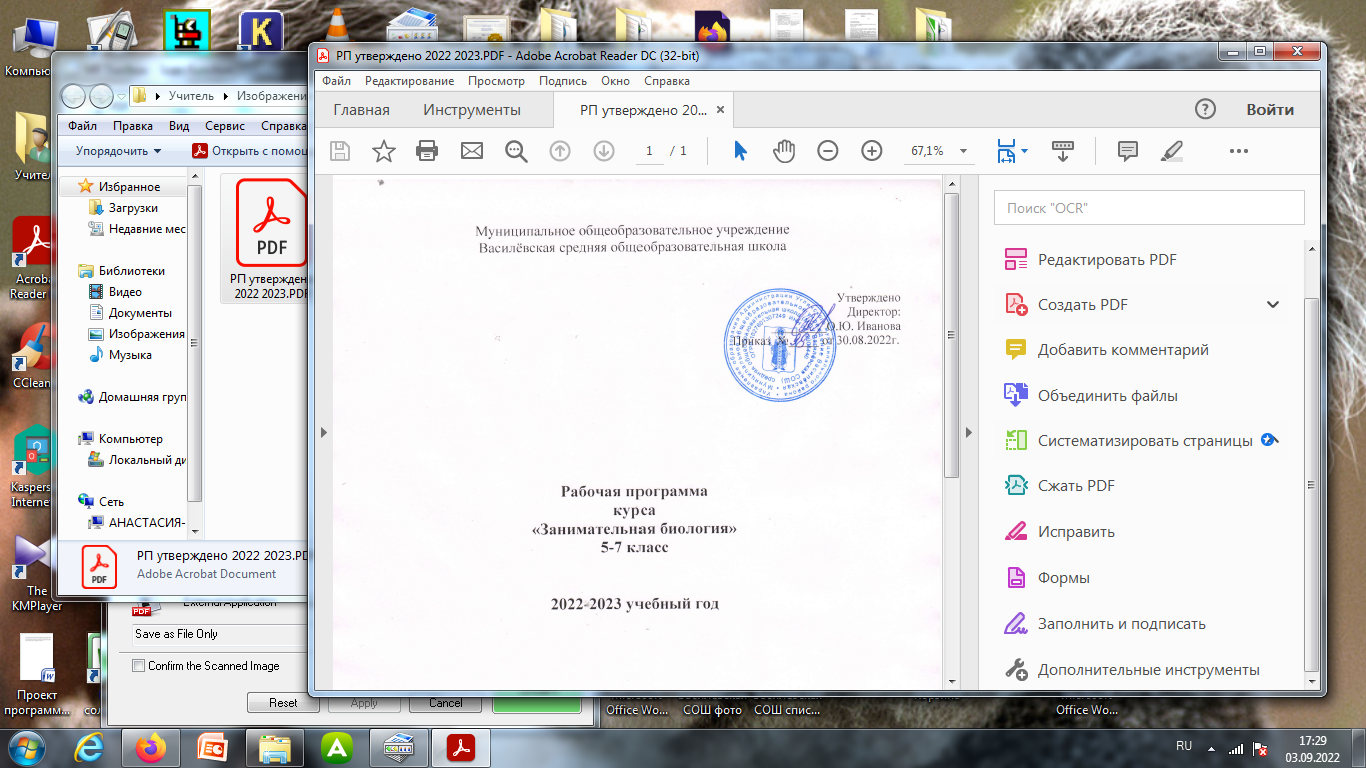 Рабочая программаучебного предмета биология 8 класс2022 – 2023 учебный годПрограмму составила:Немирова Наталия Николаевна, учитель биологииВасилёво,2022 годПояснительная запискаБиологическое образование в основной школе должно обеспечить:формирование биологической и экологической грамотности;расширение представлений об уникальных особенностях живой природы, ее многообразии и эволюции;представление о человеке как биосоциальном существе;развитие компетенций в решении практических задач, связанных с живой природой      Рабочая программа по биологии составлена на основе1. Федерального закона от 29.12.2012 N 273-ФЗ (ред. от 03.07.2016) "Об образовании вРоссийской Федерации" (с изм. и доп., вступ. в силу с 01.09.2016).2. Приказа Минобрнауки России от 30.08.2013 N 1015 (ред. от 17.07.2015) "Обутверждении Порядка организации и осуществления образовательной деятельностипо основным общеобразовательным программам - образовательным программамначального общего, основного общего и среднего общего образования"(Зарегистрировано в Минюсте России 01.10.2013 N 30067)3. Примерной основной образовательной программе основного общего образования (вредакции протокола № 3/15 от 28.10.2015 Федерального учебно-методическогообъединения по общему образованию), с учетом авторской программы по биологии В.В.Пасечника. «Биология. Человек. 8 класс.4. Приказа Минобрнауки России от 17.12.2010 N 1897 (ред. от 31.12.2015) "Обутверждении федерального государственного образовательного стандарта основногообщего образования" (Зарегистрировано в Минюсте России 01.02.2011 N 19644).5. Постановления Главного государственного санитарного врача РФ от 29.12.2010 N 189(ред. от 24.11.2015) "Об утверждении СанПиН 2.4.2.2821-10 "Санитарно-эпидемиологические требования к условиям и организации обучения вобщеобразовательных учреждениях" (вместе с "СанПиН 2.4.2.2821-10. Санитарно-эпидемиологические требования к условиям и организации обучения вобщеобразовательных организациях. Санитарно-эпидемиологические правила инормативы") (Зарегистрировано в Минюсте России 03.03.2011 N 19993).6. Федерального государственного образовательного стандарта основного общего образования, программы развития и формирования универсальных учебных действий.    Рабочая программа ориентирована на использование учебника Д. В. Колесов, Р. Д. Маш, И. Н. Беляев. - М.: Дрофа, 2016.; Пасечник В., Каменский А.,Швецов Г., - М.: Просвещение, 20187.  Паспорт национального проекта «Образование» (утв. президиумом Совета при Президенте РФ по стратегическому развитию и национальным проектам, протокол от 24.12.2018 N 16) — URL: //https://login.consultant.ru link ?req=doc&base=LAW- &n=319308&demo=1 (дата обращения: 10.04.2021).8. Государственная программа Российской Федерации «Развитие образования» (Утверждена Постановлением Правительства РФ от 26.12.2017 N 1642 (ред. от 22.02.2021) «Об утверждении государственной программы Российской Федерации «Развитие образования» — URL: http: //www.consultant.ru document cons_doc_LAW_286474 (дата обращения: 10.04.2021).    Выбор данной авторской программы и учебно-методического комплекса обусловлен тем, что ее содержание направлено на формирование универсальных учебных действий, обеспечивающих развитие познавательных и коммуникативных качеств личности. Обучающиеся включаются в проектную и исследовательскую деятельность, основу которой составляют такие учебные действия, как умение видеть проблемы, ставить вопросы, классифицировать, наблюдать, проводить эксперимент, делать выводы, объяснять, доказывать, защищать свои идеи, давать определения понятий, структурировать материал и др. Сюда же относятся приемы, сходные с определением понятий: описание, характеристика, разъяснение, сравнение, различение, классификация, наблюдение, умения и навыки проведения эксперимента, умения делать выводы и заключения, структурировать материал и др. Учащиеся включаются в коммуникативную учебную деятельность, где преобладают такие её виды, как умение полно и точно выражать свои мысли, аргументировать свою точку зрения, работать в группе, представлять и сообщать информацию в устной и письменной форме, вступать в диалог и т. д.В программе особое внимание уделено содержанию, способствующему формированию современной естественнонаучной картины мира, показано практическое применение биологических знаний. Отбор содержания проведён с учётом культуросообразного подхода, в соответствии с которым учащиеся должны освоить содержание, значимое для формирования познавательной, нравственной и эстетической культуры, сохранения окружающей среды и собственного здоровья, для повседневной жизни и практической деятельности.Построение учебного содержания курса осуществляется последовательно от общего к частному с учётом реализации внутри предметных и мета предметных связей. В основу положено взаимодействие научного, гуманистического, аксиологического, культурологического, личностно- деятельностного, историко-проблемного, интегративного, компетентностного подходов.В рабочей программе прописывается использование оборудования «Точки роста».Описание материально-технической базы центра «Точка роста», используемого для реализации образовательных программ в рамках преподавания биологии и экологии Материально-техническая база центра «Точка роста» включает в себя цифровые лаборатории, наборы классического оборудования для проведения биологического практикума, в том числе c использованием микроскопов. Учитывая практический опыт применения данного оборудования на уроках биологии и в проектно-исследовательской деятельности, сделан основной акцент на описании цифровых лабораторий и их возможностях. При этом цифровые лаборатории в комплектации «Биология», «Экология», Физиология» содержат как индивидуальные датчики, так и повторяющиеся (табл. 1). Названия последних в приведённой таблице выделены курсивом. Наличие подобных повторяющихся датчиков расширяет возможности педагога по организации лабораторного практикума. (таблица приведена в приложении).При изучении естественных наук в современной школе огромное значение имеет наглядность учебного материала. Наглядность даёт возможность быстрее и глубже усваивать изучаемую тему, помогает разобраться в трудных для восприятия вопросах, и повышает интерес к предмету.Цифровые лаборатории являются новым, современным оборудованием для проведения самых различных школьных исследований естественно-научного направления. С их помощью можно проводить работы, как входящие в школьную программу, так и совершенно новые исследования.Примерная рабочая программа по биологии для 5―9 классов с использованием оборудования центра «Точка роста»На базе центра «Точка роста» обеспечивается реализация образовательных программ естественно-научной и технологической направленностей, разработанных в соответствии с требованиями законодательства в сфере образования и с учётом рекомендаций Федерального оператора учебного предмета «Биология». Образовательная программа позволяет интегрировать реализуемые здесь подходы, структуру и содержание при организации обучения биологии в 5―9 классах, выстроенном на базе любого из доступных учебно-методических комплексов (УМК). Использование оборудования центра «Точка роста» при реализации данной ОП позволяет создать условия: • для расширения содержания школьного биологического образования; • для повышения познавательной активности обучающихся в естественно-научной области; • для развития личности ребенка в процессе обучения биологии, его способностей, формирования и удовлетворения социально значимых интересов и потребностей; • для работы с одарёнными школьниками, организации их развития в различных областях образовательной, творческой деятельности. Применяя цифровые лаборатории на уроках биологии, учащиеся смогут выполнить множество лабораторных работ и экспериментов по программе основной школы.Биология растений:Дыхание листьев. Дыхание корней. Поглощение воды корнями растений. Корневое давление. Испарение воды растениями. Фотосинтез. Дыхание семян. Условия прорастания семян. Теплолюбивые и холодостойкие растения. Зоология: Изучение одноклеточных животных. Изучение внешнего строения дождевого червя, наблюдение за его передвижением и реакциями на внешние раздражения. Изучение строения моллюсков по влажным препаратам. Изучение многообразия членистоногих по коллекциям. Изучение строения рыб по влажным препаратам. Изучение строения птиц. Изучение строения млекопитающих по влажным препаратам. Водные животные. Теплокровные и холоднокровные животные Человек и его здоровье: Изучение кровообращения. Реакция ССС на дозированную нагрузку. Зависимость между нагрузкой и уровнем энергетического обмена. Газообмен в лёгких. Механизм лёгочного дыхания. Реакция ДС на физическую нагрузку. Жизненная ёмкость легких. Выделительная, дыхательная и терморегуляторная функция кожи. Действие ферментов на субстрат на примере каталазы. Приспособленность организмов к среде обитания. Общая биология: Действие ферментов на субстрат на примере каталазы. Разложение Н2О2. Влияние рН среды на активность ферментов. Факторы, влияющие на скорость процесса фотосинтеза.Изучение клеток и тканей растений и животных на готовых микропрепаратах и их описание. Выявление изменчивости у организмов. Выявление приспособлений у организмов к среде обитания (на конкретных примерах).Особенности содержания структурных компонентов рабочей программы по биологии в 5―9 классах с использованием оборудования центра «Точка роста»Планируемые результаты обучения по курсу «Биология. 5―9 класс».Предметные результаты:1) формирование ценностного отношения к живой природе, к собственному организму; понимание роли биологии в формировании современной естественнонаучной картины мира; 2) умение применять систему биологических знаний: раскрывать сущность живого, называть отличия живого от неживого, перечислять основные закономерности организации, функционирования объектов, явлений, процессов живой природы, эволюционного развития органического мира в его единстве с неживой природой; сформированность представлений о современной теории эволюции и основных свидетельствах эволюции; 3) владение основами понятийного аппарата и научного языка биологии: использование изученных терминов, понятий, теорий, законов и закономерностей для объяснения наблюдаемых биологических объектов, явлений и процессов; 4) понимание способов получения биологических знаний; наличие опыта использования методов биологии с целью изучения живых объектов, биологических явлений и процессов: наблюдение, описание, проведение несложных биологических опытов и экспериментов, в том числе с  использованием аналоговых и цифровых приборов и инструментов; 5) умение характеризовать основные группы организмов в системе органического мира (в том числе вирусы, бактерии, растения, грибы, животные): строение, процессы жизнедеятельности, их происхождение, значение в природе и жизни человека; 6) умение объяснять положение человека в системе органического мира, его происхождение, сходства и отличия человека от животных, характеризовать строение и процессы жизнедеятельности организма человека, его приспособленность к различным экологическим факторам; 7) умение описывать клетки, ткани, органы, системы органов и характеризовать важнейшие биологические процессы в организмах растений, животных и человека; 8) сформированность представлений о взаимосвязи наследования потомством признаков от родительских форм с организацией клетки, наличием в ней хромосом как носителей наследственной информации, об основных закономерностях наследования признаков; 9) сформированность представлений об основных факторах окружающей среды, их роли в жизнедеятельности и эволюции организмов; представление об антропогенном факторе; 10) сформированность представлений об экосистемах и значении биоразнообразия; о глобальных экологических проблемах, стоящих перед человечеством и способах их преодоления;11) умение решать учебные задачи биологического содержания, в том числе выявлять причинно-следственные связи, проводить расчёты, делать выводы на  основании полученных результатов; 12) умение создавать и применять словесные и графические модели для объяснения строения живых систем, явлений и процессов живой природы; 13) понимание вклада российских и зарубежных учёных в  развитие биологических наук; 14) владение навыками работы с информацией биологического содержания, представленной в разной форме (в виде текста, табличных данных, схем, графиков, диаграмм, моделей, изображений), критического анализа информации и оценки ее достоверности; 15) умение планировать под руководством наставника и проводить учебное исследование или проектную работу в области биологии; с учетом намеченной цели формулировать проблему, гипотезу, ставить задачи, выбирать адекватные методы для их решения, формулировать выводы; публично представлять полученные результаты; 16) умение интегрировать биологические знания со знаниями других учебных предметов; 17) сформированность основ экологической грамотности: осознание необходимости действий по сохранению биоразнообразия и охране природных экосистем, сохранению и укреплению здоровья человека; умение выбирать целевые установки в своих действиях и поступках по отношению к живой природе, своему здоровью и здоровью окружающих; 18) умение использовать приобретенные знания и навыки для здорового образа жизни, сбалансированного питания и физической активности; неприятие вредных привычек и зависимостей; умение противодействовать лженаучным манипуляциям в области здоровья; 19) овладение приемами оказания первой помощи человеку, выращивания культурных растений и ухода за домашними животными;Формы контроляКонтроль результатов обучения в соответствии с данной образовательной программой проводится в форме письменных и экспериментальных работ, предполагается проведение промежуточной и итоговой аттестации.Промежуточная аттестация Для осуществления промежуточной аттестации используются контрольно-оценочные материалы, отбор содержания которых ориентирован на проверку усвоения системы знаний и умений — инвариантного ядра содержания действующих образовательной программы по биологии для общеобразовательных организаций. Задания промежуточной аттестации включают материал основных разделов курса биологии.ПАКЕТ ОЦЕНОЧНЫХ МАТЕРИАЛОВ И КРИТЕРИИ ОЦЕНИВАНИЯ ПО ПРЕДМЕТУ «БИОЛОГИЯ»Контрольные измерительные материалыВ данном разделе представляются контрольно-измерительные материалы, которые используются для определения уровня достижения обучающимися планируемых метапредметных и предметных результатов в рамках организации текущего контроля успеваемости и промежуточной аттестации. При организации текущего контроля успеваемости обучающихся следует учитывать требования ФГОС ООО к системе оценки достижения планируемых результатов ООП, которая должна предусматривать использование разнообразных методов и форм, взаимно дополняющих друг друга (стандартизированные письменные и устные работы, проекты, практические и лабораторные работы, творческие работы, самоанализ и самооценка, наблюдение, испытания и иное). Выбор указанных ниже типов и примеров контрольных измерительных материалов обусловлен педагогической и методической целесообразностью, с учётом предметных особенностей курса «Биология 5―9 класс». Тесты и задания разработаны в соответствии с форматом ЕГЭ и ГИА, что позволяет даже в рамках усвоения практической части программы отрабатывать общеучебные и предметные знания и умения. Перечень оценочных процедур должен быть оптимальным и достаточным для определения уровня достижения обучающимися предметных и метапредметных результатов. Фиксация результатов текущегоконтроля успеваемости обучающихся осуществляется в соответствии с принятой в образовательной организации системой оценивания.КОНТРОЛЬНО‒ИЗМЕРИТЕЛЬНЫЕ МАТЕРИАЛЫПО БИОЛОГИИ1. Выбрать один или несколько правильных ответов из предложенных вариантов. Наука, изучающая грибы: 1) вирусология 2) микология 3) ботаника 4) микробиология Ответ: микология2. Используя знания о питании живых организмов, выполните задание. Установите соответствие между способом питания и организмом, для которого он характерен.ОРГАНИЗМ А) мятлик луговой Б) синица большая В) берёза повислая Г) опёнок летний Д) щука обыкновенная Е) клевер красный. Запишите в таблицу выбранные цифры под соответствующими буквами. СПОСОБ ПИТАНИЯ автотрофноегетеротрофноеЗапишите в таблицу выбранные цифры под соответствующими буквами.Ответ:3. Выберите два верных ответа из пяти и запишите цифры, под которыми они указаны. Живые организмы способны воспринимать воздействия внешней среды и реагировать на них. В приведённом ниже списке найдите два термина, которые описывают процессы, происходящие в организме. 1. Дыхание; 2. Раздражимость; 3. Размножение; 4. Выделение; 5. Рефлекс. Ответ: раздражимость, рефлекс.4. Заполните пропуски в тексте, выбрав один из вариантов ответов, представленных в виде выпадающего списка. Вставьте в текст «Почвенное питание растений» пропущенные слова из предложенного списка. Слова вставляйте в нужном числе и падеже. Почвенное питание растенийБольшинству растений присуще почвенное питание. Его ещё называют (А), так как растения осуществляют его с помощью (Б). Важную роль в этом процессе играют (В). Они поглощают из почвы (Г). По сосудам под действием (Д) поглощённый раствор поднимается в другие органы растения. Список слов: 1. стеблевое; 2. корневое; 3. корень; 4. стебель; 5. корневой волосок; 6. верхушечная почка; 7. вода с растворёнными минеральными веществами; 8. питательный раствор; 9. корневое давление. В таблицу под соответствующими буквами запишите цифры.5. Восстановите верную последовательность. Задания базового уровня 1. Установите, в какой последовательности работают с микроскопом. 1) поставьте микроскоп штативом к себе 2) поместите на предметный столик микропрепарат 3) пользуясь винтом, плавно опустите окуляр 4) при помощи винтов медленно поднимайте тубус, пока не появиться четкое изображение. Правильные ответы: 1) поставьте микроскоп штативом к себе 2) поместите на предметный столик микропрепарат 4) при помощи винтов медленно поднимайте тубус, пока не появиться четкое изображение.Задание повышенного уровня сложности Установите последовательность усложнения растительного мира на Земле, начиная с одноклеточного организма.Запишите в таблицу соответствующую последовательность цифр: 1) мхи 2) цианобактерии3) водоросли 4) покрытосеменные 5) голосеменные 6) папоротники Правильные ответы:1) цианобактерии2) водоросли3) мхи 4) папоротники 5) голосеменные6) покрытосеменные6. Восстановите подписи к рисунку, на котором изображен процесс фотосинтеза. Подпишите стрелки на рисунке из предложенного перечня.А. Вода Б. Углекислый газ В. Кислород Г. Энергия Солнца7. Заполните пустые клетки в таблице.Общая характеристика учебного предмета.Биология как учебный предмет – неотъемлемая составная часть естественнонаучного образования на всех ступенях обучения. Как один из важных компонентов образовательной области «Естествознание» биология вносит значительный вклад в достижение целей общего образования, обеспечивая освоение учащимися основ учебных дисциплин, развитие интеллектуальных и творческих способностей, формирование научного мировоззрения и ценностных ориентацийКурс биологии на ступени основного общего образования направлен на формирование у учащихся представлений об отличительных особенностях живой природы, ее многообразии и эволюции, человеке как биосоциальном существе. В содержании раздела «Человек и его здоровье» особое внимание уделено социальной сущности человека, его роли в окружающей среде. Курс биологии 8-го класса продолжает систематическое изучение данной дисциплины в основном (общем) образовании школьников. Он является частью программы по биологии 6-9 классов.Курс биологии 8-го класса определяет круг сведений по анатомии и физиологии человека, цитологии и гистологии, гигиене и санитарии, общей психологии, предусмотренных стандартом биологического образования для основной школы, которые учащиеся познают в процессе изучения.В 8-м классе получают знания о человеке как о биосоциальном существе, его становлении в процессе антропогенеза и формировании социальной среды. Определение систематического положения человека в ряду живых существ, его генетическая связь с животными предками позволяет осознать учащимися единство биологических законов, их проявление на разных уровнях организации, понять взаимосвязь строения и функций органов и систем и убедиться в том, что выбор того или иного сценария поведения возможен лишь в определенных границах, за пределами которых теряется волевой контроль, и процессы идут по биологическим законам, не зависящим от воли людей. Таким образом, выбор между здоровым образом жизни и тем, который ведет к болезни, возможен лишь на начальном этапе. Отсюда следует важность знаний о строении и функциях человеческого тела, о факторах, укрепляющих и нарушающих здоровье человека. Методы самоконтроля, способность выявить возможные нарушения здоровья и вовремя обратиться к врачу, оказать при необходимости доврачебную помощь, отказ от вредных привычек – важный шаг к сохранению здоровья и высокой работоспособности. В курсе уделяется большое внимание санитарно-гигиенической службе, охране природной среды, личной гигиене.Включение сведений по психологии позволит более рационально организовать учебную, трудовую, спортивную деятельность и отдых, легче вписаться в коллектив сверстников и стать личностью.Изучение биологии на ступени основного общего образования направлено на достижение следующих целей:1. освоение знаний о человеке как биосоциальном существе; о роли биологической науки в практической деятельности людей; методах познания человека;2. овладение умениями применять биологические знания для объяснения процессов и явлений живой природы, жизнедеятельности собственного организма; использовать информацию о современных достижениях в области биологии и экологии, о факторах здоровья и риска; работать с биологическими приборами, инструментами, справочниками; проводить наблюдения за биологическими объектами и состоянием собственного организма, биологические эксперименты;3.развитие познавательных интересов, интеллектуальных и творческих способностей в процессе проведения наблюдений за своим организмом, биологических экспериментов, работы с различными источниками информации;4.воспитание позитивного ценностного отношения к собственному здоровью и здоровью других людей; культуры поведения в природе;5.использование приобретенных знаний и умений в повседневной жизни для заботы о собственном здоровье, оказания первой помощи себе и окружающим; оценки последствий своей деятельности по отношению к природной среде, собственному организму, здоровью других людей; для соблюдения правил поведения в окружающей среде, норм здорового образа жизни, профилактики заболеваний, травматизма и стрессов, вредных привычек, ВИЧ-инфекции.Цели изучения биологии в 8 классе:Формирование и развитие знаний о строении и функциях человеческого тела, о факторах, благоприятствующих и нарушающих здоровье человека;Гигиеническое воспитание и формирование здорового образа жизни для сохранения психического, психического и нравственного здоровья человека;Развитие познавательных мотивов, направленных на получение новых знаний о своем организме, формирование и развитие интеллектуальных умений и познавательных качеств личности, овладение методами исследования организма человека. Задачи курса:Познакомить учащихся с анатомией, морфологией, гигиеной науками о человеке, этапами их развитияПознакомить с особенностями строения внутренних систем организма человека, их функционировании.Раскрыть роль человека в природеПродолжить формировать представление о единстве живой природыРезультаты изучения курса «Биология. Человек» в 8 классе полностью соответствуют стандарту. Требования направлены на реализацию деятельностного, практико-ориентированного и личностно ориентированного подходов: освоение учащимися интеллектуальной и практической деятельности; овладение знаниями и умениями, востребованными в повседневной жизни, позволяющими ориентироваться в окружающем мире, значимыми для сохранения окружающей среды и собственного здоровья.Принципы отбора основного и дополнительного содержания в рабочую программу связаны с преемственностью целей образования на различных ступенях и уровнях обучения, логикой внутри предметных связей, а также возрастными особенностями развития учащихся.Рабочая программа для 8 класса предусматривает изучение материала в следующей последовательности. На первых уроках рассматривается биосоциальная природа человека, определяется место человека в природе, раскрывается предмет и методы анатомии, физиологии и гигиены, приводится знакомство с разно уровневой организацией организма человека. Затем вводится понятие о нервной и эндокринной системах, на последующих уроках дается обзор основных систем органов человека, об обмене веществ, об анализаторах, поведении и психике. На последних занятиях рассматривается индивидуальное развитие человека, наследственные и приобретенные качества личности.Рабочая программа составлялась с учетом психолого-педагогических особенностей развития детей 11–15 лет, связанных:с переходом от учебных действий, характерных для начальной школы и осуществляемых только совместно с классом как учебной общностью и под руководством учителя, от способности только осуществлять принятие заданной педагогом и осмысленной цели к овладению этой учебной деятельностью на уровне основной школы в единстве мотивационно-смыслового и операционно-технического компонентов, становление которой осуществляется в форме учебного исследования, к новой внутренней позиции обучающегося – направленности на самостоятельный познавательный поиск, постановку учебных целей, освоение и самостоятельное осуществление контрольных и оценочных действий, инициативу в организации учебного сотрудничества;с осуществлением на каждом возрастном уровне (11–13 и 13–15 лет), благодаря развитию рефлексии общих способов действий и возможностей их переноса в различные учебно-предметные области, качественного преобразования учебных действий: моделирования, контроля и оценки и перехода от самостоятельной постановки обучающимися новых учебных задач к развитию способности проектирования собственной учебной деятельности и построению жизненных планов во временной перспективе;с формированием у обучающегося научного типа мышления, который ориентирует его на общекультурные образцы, нормы, эталоны и закономерности взаимодействия с окружающим миром;с овладением коммуникативными средствами и способами организации кооперации и сотрудничества, развитием учебного сотрудничества, реализуемого в отношениях обучающихся с учителем и сверстниками;с изменением формы организации учебной деятельности и учебного сотрудничества от классно-урочной к лабораторно-семинарской и лекционно-лабораторной исследовательской.Переход обучающегося в основную школу совпадает  с первым этапом подросткового развития - переходом к кризису младшего подросткового возраста (11–13 лет, 5–7 классы), характеризующимся началом перехода от детства к взрослости, при котором центральным и специфическим новообразованием в личности подростка является возникновение и развитие самосознания – представления о том, что он уже не ребенок, т. е. чувства взрослости, а также внутренней переориентацией подростка с правил и ограничений, связанных с моралью послушания, на нормы поведения взрослых. Учет особенностей подросткового возраста, успешность и своевременность формирования новообразований познавательной сферы, качеств и свойств личности связывается с активной позицией учителя, а также с адекватностью построения образовательного процесса и выбором условий и методик обучения.Лабораторные и практические работы, являющиеся этапами комбинированных уроков, и могут оцениваться по усмотрению учителя. Лабораторные и практические работы, рассчитанные на весь урок, оцениваются в обязательном порядке.При организации процесса обучения в раках данной программы предполагается применением следующих педагогических технологий обучения: технология развития критического мышления, учебно-исследовательская и проектная деятельность, проблемные уроки, игровые технологии.МЕСТО КУРСА «БИОЛОГИЯ 8 КЛАСС» В УЧЕБНОМ ПЛАНЕ       Учебный предмет «Биология» входит в предметную область «Естественно – научные предметы» и является обязательным для изучения учебным предметом на уровне основного общего образования. Рабочая программа разработана в соответствии с Основной образовательной программой основного общего образования МОУ Петровской СОШ. Количество часов, отводимых на изучение предмета, рассчитывается исходя из 34 недельной продолжительности учебного года согласно календарному графику работы школы на 2020 – 2021учебный год. На изучение предмета в 2021-2022 учебном году в 8 классе отводится 2 часа в неделю, всего 68 часов в год.Описание ценностных ориентиров содержания учебного предметаВедущую роль в курсе биологии играют познавательные ценности, так как данный учебный предмет входит в группу предметов познавательного цикла, главная цель которых - изучение природы.Основу познавательных ценностей составляют научные знания, научные методы познания, а ценностные ориентации, формируемые у учащихся в процессе изучения биологии, проявляются в признании ценности научного знания, его практической значимости, достоверности, ценности биологических методов исследования объектов живой природы, понимании сложности и противоречивости самого процессе познания как извечного стремления к истине.В качестве объектов ценностей труда и быта выступают творческая созидательная деятельность, здоровый образ жизни, а ценностные ориентации содержания курса биологии могут рассматриваться как формирование уважительного отношения к созидательной, творческой деятельности; понимание необходимости вести здоровый образ жизни, соблюдать гигиенические нормы и правила, самоопределиться с выбором своей будущей профессиональной деятельности.Курс биологии обладает возможностями для формирования коммуникативных ценностей, основу которых составляют процесс общения, грамотная речь, а ценностные ориентации направлены на воспитание стремления у учащихся грамотно пользоваться биологической терминологией и символикой, вести диалог, выслушивать мнение оппонента, участвовать в дискуссии, открыто выражать и отстаивать свою точку зрения.Курс биологии в наибольшей мере по сравнению с другими школьными курсами направлен на формирование ценностных ориентаций относительно одной из ключевых категорий нравственных ценностей – ценности Жизни во всех ее проявлениях, включая понимание самоценности, уникальности и неповторимости всех живых объектов, включая и Человека.Ценностные ориентации, формируемые в курсе биологии в сфере эстетических ценностей, предполагают воспитание у учащихся способности к восприятию и преобразованию живой природы по законам красоты, гармонии; эстетического отношения к объектам живой природы.Все вышеобозначенные ценности и ценностные ориентации составляют в совокупности основу для формирования ценностного отношения к природе, обществу, человеку в контексте общечеловеческих ценностей истины, добра и красоты.Требования к уровню освоения обучающимися программы по биологиив 8 классе.Личностными результатами изучения предмета Биология. Человек. В 8 классе являются следующие умения:Осознавать единство и целостность окружающего мира, возможности его познаваемости и объяснимости на основе достижений науки. Постепенно выстраивать собственное целостное мировоззрение.Осознавать потребность и готовность к самообразованию, в том числе и в рамках самостоятельной деятельности вне школы. Оценивать жизненные ситуации с точки зрения безопасного образа жизни и сохранения здоровья. Оценивать экологический риск взаимоотношений человека и природы. Формировать экологическое мышление: умение оценивать свою деятельность и поступки других людей с точки зрения сохранения окружающей среды – гаранта жизни и благополучия людей на Земле.Средством развития личностных результатов служит учебный материал, и прежде всего продуктивные задания учебника.Метапредметными результатами изучения курса «Биология» является формирование универсальных учебных действий (УУД).Регулятивные УУД:Самостоятельно обнаруживать и формулировать учебную проблему, определять цель учебной деятельности, выбирать тему проекта.Выдвигать версии решения проблемы, осознавать конечный результат, выбирать из предложенных и искать самостоятельно средства достижения цели.Составлять (индивидуально или в группе) план решения проблемы (выполнения проекта).Работая по плану, сверять свои действия с целью и, при необходимости, исправлять ошибки самостоятельно.В диалоге с учителем совершенствовать самостоятельно выработанные критерии оценки.Средством формирования регулятивных УУД служат технология проблемного диалога на этапе изучения нового материала и технология оценивания образовательных достижений (учебных успехов).Познавательные УУД:Анализировать, сравнивать, классифицировать и обобщать факты и явления. Выявлять причины и следствия простых явлений.Осуществлять сравнение, сериацию и классификацию, самостоятельно выбирая основания и критерии для указанных логических операций; строить классификацию на основе дихотомического деления (на основе отрицания).Строить логическое рассуждение, включающее установление причинно-следственных связей.Создавать схематические модели с выделением существенных характеристик объекта. Составлять тезисы, различные виды планов (простых, сложных и т.п.). Преобразовывать информацию из одного вида в другой (таблицу в текст и пр.).Вычитывать все уровни текстовой информации. Уметь определять возможные источники необходимых сведений, производить поиск информации, анализировать и оценивать ее достоверность.Средством формирования познавательных УУД служит учебный материал, и прежде всего продуктивные задания учебника.Коммуникативные УУД:Самостоятельно организовывать учебное взаимодействие в группе (определять общие цели, распределять роли, договариваться друг с другом и т.д.).Предметными результатами изучения предмета «Биология» являются следующие умения:1. - осознание роли жизни:– определять роль в природе человека;– объяснять его роль в круговороте веществ экосистемы.2. – рассмотрение биологических процессов в развитии:– приводить примеры приспособлений организма к среде обитания и объяснять их значение;– находить черты, свидетельствующие об усложнении живых организмов по сравнению с предками, и давать им объяснение;– объяснять приспособления на разных стадиях жизненных циклов.3. – использование биологических знаний в быту:– объяснять значение живых организмов в жизни и хозяйстве человека.4. – объяснять мир с точки зрения биологии:– перечислять отличительные свойства живого;– различать (по таблице) основные системы организма (кровеносная, нервная, опорно-двигательная, выделительная, эндокринная системы);– определять основные органы человека;5. – понимать смысл биологических терминов;– характеризовать методы биологической науки (наблюдение, сравнение, эксперимент, измерение) и их роль в познании живой природы;– проводить биологические опыты и эксперименты и объяснять их результаты; пользоваться увеличительными приборами и иметь элементарные навыки приготовления и изучения препаратов.6. – оценивать поведение человека с точки зрения здорового образа жизни:– использовать знания биологии при соблюдении правил повседневной гигиены;– различать съедобные и ядовитые грибы и растения своей местности.СПОСОБЫ КОНТРОЛЯ И ОЦЕНИВАНИЯ ОБРАЗОВАТЕЛЬНЫХ ДОСТИЖЕНИЙ УЧАЩИХСЯОценка личностных результатов в текущем образовательном процессе может проводиться на основе соответствия ученика следующим требованиям: соблюдение норм и правил поведения, принятых в образовательном учреждении; участие в общественной жизни образовательного учреждения и ближайшего социального окружения, общественно полезной деятельности;прилежание и ответственность за результаты обучения;готовности и способности делать осознанный выбор своей образовательной траектории в изучении предмета; наличие позитивной ценностно-смысловой установки ученика, формируемой средствами конкретного предмета; активность и инициативность во время работы в группах и при выполнении учебных проектов.Оценивание метапредметные результатов ведется по следующим позициям: способность и готовность ученика к освоению знаний, их самостоятельному пополнению, переносу и интеграции;способность к сотрудничеству и коммуникации; способность к решению личностно и социально значимых проблем и воплощению найденных решений в практику;способность и готовность к использованию ИКТ в целях обучения и развития;способность к самоорганизации, саморегуляции и рефлексии.Оценка достижения учеником метапредметных результатов может осуществляться по итогам выполнения проверочных работ, в рамках системы текущей, тематической и промежуточной оценки, а также промежуточной аттестации. Главной процедурой итоговой оценки достижения метапредметных результатов является защита итогового индивидуального проекта.Основным объектом оценки предметных результатов является способность ученика к решению учебно-познавательных и учебно-практических задач на основе изучаемого учебного материала. Примерные виды контроля учебных достижений по предмету: входной контроль проводится в начале учебного года, текущий контроль в виде самостоятельных работ, тестов, карточек с заданиями, самопроверки, взаимопроверки, биологических диктантов. Тематический контроль осуществляется в конце каждой темы, раздела, в виде тестирования. Рубежный контроль проводится в конце года в виде итоговой контрольной работы.Планируемые результаты изучения курса биологии 8 класса.В результате изучения курса биологии в основной школе: Выпускник научится пользоваться научными методами для распознания биологических проблем; давать научное объяснение биологическим фактам, процессам, явлениям, закономерностям, их роли в жизни организмов и человека; проводить наблюдения за живыми объектами, собственным организмом; описывать биологические объекты, процессы и явления; ставить несложные биологические эксперименты и интерпретировать их результаты. Выпускник овладеет системой биологических знаний – понятиями, закономерностями, законами, теориями, имеющими важное общеобразовательное и познавательное значение; сведениями по истории становления биологии как науки.  Выпускник освоит общие приемы: оказания первой помощи; рациональной организации труда и отдыха; выращивания и размножения культурных растений и домашних животных, ухода за ними; проведения наблюдений за состоянием собственного организма; правила работы в кабинете биологии, с биологическими приборами и инструментами. Выпускник приобретет навыки использования научно-популярной литературы по биологии, справочных материалов (на бумажных и электронных носителях), ресурсов Интернета при выполнении учебных задач. Выпускник получит возможность научиться:  осознанно использовать знания основных правил поведения в природе и основ здорового образа жизни в быту;  выбирать целевые и смысловые установки в своих действиях и поступках по отношению к живой природе, здоровью своему и окружающих;  ориентироваться в системе познавательных ценностей – воспринимать информацию биологического содержания в научно-популярной литературе, средствах массовой информации и Интернет-ресурсах, критически оценивать полученную информацию, анализируя ее содержание и данные об источнике информации;  создавать собственные письменные и устные сообщения о биологических явлениях и процессах на основе нескольких источников информации, сопровождать выступление презентацией, учитывая особенности аудитории сверстников. Человек и его здоровьеВыпускник научится:   выделять существенные признаки биологических объектов (животных клеток и тканей, органов и систем органов человека) и процессов жизнедеятельности, характерных для организма человека;  аргументировать, приводить доказательства взаимосвязи человека и окружающей среды, родства человека с животными;  аргументировать, приводить доказательства отличий человека от животных; аргументировать, приводить доказательства необходимости соблюдения мер профилактики заболеваний, травматизма, стрессов, вредных привычек, нарушения осанки, зрения, слуха, инфекционных и простудных заболеваний;  объяснять эволюцию вида Человек разумный на примерах сопоставления биологических объектов и других материальных артефактов;  выявлять примеры и пояснять проявление наследственных заболеваний у человека, сущность процессов наследственности и изменчивости, присущей человеку;  различать по внешнему виду, схемам и описаниям реальные биологические объекты (клетки, ткани органы, системы органов) или их изображения, выявлять отличительные признаки биологических объектов;  сравнивать биологические объекты (клетки, ткани, органы, системы органов), процессы жизнедеятельности (питание, дыхание, обмен веществ, выделение и др.); делать выводы и умозаключения на основе сравнения;  устанавливать взаимосвязи между особенностями строения и функциями клеток и тканей, органов и систем органов;  использовать методы биологической науки: наблюдать и описывать биологические объекты и процессы; проводить исследования с организмом человека и объяснять их результаты;  знать и аргументировать основные принципы здорового образа жизни, рациональной организации труда и отдыха;  анализировать и оценивать влияние факторов риска на здоровье человека;  описывать и использовать приемы оказания первой помощи;  знать и соблюдать правила работы в кабинете биологии. Выпускник получит возможность научиться: объяснять необходимость применения тех или иных приемов при оказании первой доврачебной помощи при отравлениях, ожогах, обморожениях, травмах, спасении утопающего, кровотечениях;  находить информацию о строении и жизнедеятельности человека в научно-популярной литературе, биологических словарях, справочниках, Интернет-ресурсе, анализировать и оценивать ее, переводить из одной формы в другую;  ориентироваться в системе моральных норм и ценностей по отношению к собственному здоровью и здоровью других людей;  находить в учебной, научно-популярной литературе, Интернет-ресурсах информацию об организме человека, оформлять ее в виде устных сообщений и докладов;  анализировать и оценивать целевые и смысловые установки в своих действиях и поступках по отношению к здоровью своему и окружающих; последствия влияния факторов риска на здоровье человека.  создавать собственные письменные и устные сообщения об организме человека и его жизнедеятельности на основе нескольких источников информации, сопровождать выступление презентацией, учитывая особенности аудитории сверстников;  работать в группе сверстников при решении познавательных задач, связанных с особенностями строения и жизнедеятельности организма человека, планировать совместную деятельность, учитывать мнение окружающих и адекватно оценивать собственный вклад в деятельность группы.Содержание программы Биология. Человек 8 класс (68 часов, 2 часа в неделю)Раздел 1. Введение. Науки, изучающие организм человека (2 часа)Науки, изучающие организм человека: анатомия, физиология, психология и гигиена. Их становление и методы исследования.Предметные результаты обученияУчащиеся должны знать:— методы наук, изучающих человека;— основные этапы развития наук, изучающих человека.Учащиеся должны уметь:— выделять специфические особенности человека как биосоциального существа.Метапредметные результаты обученияУчащиеся должны уметь:— работать с учебником и дополнительной литературой.Раздел 2. Происхождение человека (3 часа)Место человека в систематике. Доказательства животного происхождения человека. Основные этапы эволюции человека. Влияние биологических и социальных факторов на эволюцию человека. Человеческие расы. Человек как вид.ДемонстрацияМодель «Происхождение человека». Модели остатков древней культуры человека.Предметные результаты обучения Учащиеся должны узнать:— место человека в систематике;— основные этапы эволюции человека;— человеческие расы.Учащиеся должны уметь:— объяснять место и роль человека в природе;— определять черты сходства и различия человека и животных;— доказывать несостоятельность расистских взглядов о преимуществах одних рас перед другими.Метапредметные результаты обучения Учащиеся должны уметь:— составлять сообщения на основе обобщения материала учебника и дополнительной литературы;— устанавливать причинно-следственные связи при анализе основных этапов эволюции и происхождения человеческих рас.Раздел 3. Строение организма (4 часа) Общий обзор организма Уровни организации. Структура тела. Органы и системы органов. Клеточное строение организма. Ткани. Внешняя и внутренняя среда организма. Строение и функции клетки. Роль ядра в передаче наследственных свойств организма. Органоиды клетки. Деление. Жизненные процессы клетки: обмен веществ, биосинтез и биологическое окисление, их значение. Роль ферментов в обмене веществ. Рост и развитие клетки. Состояния физиологического покоя и возбуждения.Ткани. Образование тканей. Эпителиальные, соединительные, мышечные, нервная ткани. Строение и функция нейрона. Синапс. Рефлекторная регуляция органов и систем организма. Центральная и периферическая части нервной системы. Спинной и головной мозг. Нервы и нервные узлы. Рефлекс и рефлекторная дуга. Нейронные цепи. Процессы возбуждения и торможения, их значение. Чувствительные, вставочные и исполнительные нейроны. Прямые и обратные связи. Роль рецепторов в восприятии раздражений.Демонстрация Разложение пероксида водорода ферментом каталазой.Лабораторные и практические работыЛ.р. № 1. «Рассматривание клеток и тканей в оптический микроскоп. Микропрепараты клетки, эпителиальной, соединительной, мышечной и нервной тканей.»Л.р. № 2. «Самонаблюдение мигательного рефлекса и условия его проявления и торможения. Коленный рефлекс и др.»Предметные результаты обучения Учащиеся должны знать:— общее строение организма человека;— строение тканей организма человека;— рефлекторную регуляцию органов и систем организма человека.Учащиеся должны уметь:— выделять существенные признаки организма человека, особенности его биологической природы;— наблюдать и описывать клетки и ткани на готовых микропрепаратах;— выделять существенные признаки процессов рефлекторной регуляции жизнедеятельности организма человека.Метапредметные результаты обучения Учащиеся должны уметь:— сравнивать клетки, ткани организма человека и делать выводы на основе сравнения;— проводить биологические исследования и делать выводы на основе полученных результатов.Раздел 4.  Опорно-двигательная система (7 часов)Скелет и мышцы, их функции. Химический состав костей, их макро- и микро-строение, типы костей. Скелет человека, его приспособление к прямохождению, трудовой деятельности. Изменения, связанные с развитием мозга и речи. Типы соединений костей: неподвижные, полуподвижные, подвижные (суставы).Строение мышц и сухожилий. Обзор мышц человеческого тела. Мышцы-антагонисты и синергисты. Работа скелетных мышц и их регуляция. Понятие о двигательной единице. Изменение мышцы при тренировке. Последствия гиподинамии. Энергетика мышечного сокращения. Динамическая и статическая работа.Нарушения осанки и развитие плоскостопия: причины, выявление, предупреждение и исправление.Первая помощь при ушибах, переломах костей и вывихах суставов.Демонстрация Скелет и муляжи торса человека, черепа, костей конечностей, позвонков. Распилы костей. Приемы оказания первой помощи при травмах.Лабораторные и практические работыЛабораторная работа № 3 «Выявление особенностей строения позвонков»Лабораторная работа № 4 «Работа основных мышц. Роль плечевого пояса в движениях руки».Лабораторная работа № 5 «Мышцы человеческого тела» (выполняются дома).Лабораторная работа № 6 «Влияние статической и динамической работы на утомление мышц.»Лабораторная работа № 7 «Выявление плоскостопия» (выполняется дома).Лабораторная работа № 8 «Выявление нарушений осанки»Предметные результаты обучения Учащиеся должны знать:— строение скелета и мышц, их функции.Учащиеся должны уметь:— объяснять особенности строения скелета человека;— распознавать на наглядных пособиях кости скелета конечностей и их поясов;— оказывать первую помощь при ушибах, переломах костей и вывихах суставов.Метапредметные результаты обучения Учащиеся должны уметь:— устанавливать причинно-следственные связи на примере зависимости гибкости тела человека от строения его позвоночника.Раздел 5.  Внутренняя среда организма (3 часа)Компоненты внутренней среды: кровь, тканевая жидкость, лимфа. Их взаимодействие. Гомеостаз. Состав крови: плазма и форменные элементы (тромбоциты, эритроциты, лейкоциты). Функции клеток крови. Свертывание крови. Роль кальция и витамина К в свертывании крови. Анализ крови. Малокровие. Кроветворение.Борьба организма с инфекцией. Иммунитет. Защитные барьеры организма. Л. Пастер и И. И. Мечников. Антигены и антитела. Специфический и неспецифический иммунитет. Клеточный и гуморальный иммунитет. Иммунная система. Роль лимфоцитов в иммунной защите. Фагоцитоз. Воспаление. Инфекционные и паразитарные болезни. Ворота инфекции. Возбудители и переносчики болезни. Бацилло- и вирусоносители. Течение инфекционных болезней. Профилактика. Иммунология на службе здоровья: вакцины и лечебные сыворотки. Естественный и искусственный иммунитет. Активный и пассивный иммунитет. Тканевая совместимость. Переливание крови. Группы крови. Резус-фактор. Пересадка органов и тканей.Лабораторные и практические работыЛабораторная работа № 9 «Изучение микроскопического строения крови (микропрепараты крови человека и лягушки)»Предметные результаты обучения Учащиеся должны знать:— компоненты внутренней среды организма человека;— защитные барьеры организма;— правила переливание крови.Учащиеся должны уметь:— выявлять взаимосвязь между особенностями строения клеток крови и их функциями;— проводить наблюдение и описание клеток крови на готовых микропрепаратах.Метапредметные результаты обучения Учащиеся должны уметь:— проводить сравнение клеток организма человека и делать выводы на основе сравнения;— выявлять взаимосвязи между особенностями строения клеток крови и их функциями.Раздел 6. Кровеносная и лимфатическая системы организма (6 часов)Органы кровеносной и лимфатической систем, их роль в организме. Строение кровеносных и лимфатических сосудов. Круги кровообращения. Строение и работа сердца. Автоматизм сердца. Движение крови по сосудам. Регуляция кровоснабжения органов. Артериальное давление крови, пульс. Гигиена сердечно-сосудистой системы. Доврачебная помощь при заболевании сердца и сосудов. Первая помощь при кровотечениях.Демонстрация Модели сердца и торса человека. Приемы измерения артериального давления по методу Короткова. Приемы остановки кровотечений.Лабораторные и практические работыЛабораторная работа № 10 «Измерение кровяного давления»,Лабораторная работа № 11 «Подсчёт ударов пульса в покое и при физической нагрузке» (выполняется дома).Лабораторная работа № 12 «Измерение скорости кровотока в сосудах ногтевого ложа». Лабораторная работа № 13 «Положение венозных клапанов в опущенной и поднятой руке»Лабораторная работа № 14 «Функциональная проба: реакция сердечно-сосудистой системы на дозированную нагрузку»Предметные результаты обучения Учащиеся должны знать:— органы кровеносной и лимфатической систем, их роль в организме;— о заболеваниях сердца и сосудов и их профилактике.Учащиеся должны уметь:— объяснять строение и роль кровеносной и лимфатической систем;— выделять особенности строения сосудистой системы и движения крови по сосудам;— измерять пульс и кровяное давление.Метапредметные результаты обучения Учащиеся должны уметь:— находить в учебной и научно-популярной литературе информацию о заболеваниях сердечно-сосудистой системы, оформлять её в виде рефератов, докладов.Раздел 7. Дыхательная система (4 часа)Значение дыхания. Строение и функции органов дыхания. Голосообразование. Инфекционные и органические заболевания дыхательных путей, миндалин и околоносовых пазух, профилактика, доврачебная помощь. Газообмен в легких и тканях. Механизмы вдоха и выдоха. Нервная и гуморальная регуляция дыхания. Охрана воздушной среды. Функциональные возможности дыхательной системы как показатель здоровья. Жизненная емкость легких.Выявление и предупреждение болезней органов дыхания. Флюорография. Туберкулез и рак легких. Первая помощь утопающему, при удушении и заваливании землей, электротравме. Клиническая и биологическая смерть. Искусственное дыхание и непрямой массаж сердца. Реанимация. Влияние курения и других вредных привычек на организм.Демонстрация Модель гортани. Модель, поясняющая механизм вдоха и выдоха. Приемы определения проходимости носовых ходов у маленьких детей. Роль резонаторов, усиливающих звук. Опыт по обнаружению углекислого газа в выдыхаемом воздухе. Измерение жизненной емкости легких. Приемы искусственного дыхания.Лабораторные и практические работыЛабораторная работа № 15 «Измерение обхвата грудной клетки в состоянии вдоха и выдоха»Лабораторная работа № 16 «Функциональные пробы с задержкой дыхания на вдохе и выдохе».Предметные результаты обучения Учащиеся должны знать:— строение и функции органов дыхания;— механизмы вдоха и выдоха;— нервную и гуморальную регуляцию дыхания.Учащиеся должны уметь:— выделять существенные признаки процессов дыхания и газообмена;— оказывать первую помощь при отравлении угарным газом, спасении утопающего, простудных заболеваниях.Метапредметные результаты обучения Учащиеся должны уметь:— находить в учебной и научно-популярной литературе информацию об инфекционных заболеваниях, оформлять её в виде рефератов, докладов.Раздел 8. Пищеварение (6 часов)Пищевые продукты и питательные вещества, их роль в обмене веществ. Значение пищеварения. Строение и функции пищеварительной системы: пищеварительный канал, пищеварительные железы. Пищеварение в различных отделах пищеварительного тракта. Регуляция деятельности пищеварительной системы. Заболевания органов пищеварения, их профилактика. Гигиена органов пищеварения. Предупреждение желудочно-кишечных инфекций и гельминтозов. Доврачебная помощь при пищевых отравлениях.Демонстрация Торс человека.Лабораторные и практические работыЛабораторная работа № 17 «Определение положения слюнных желёз, движение гортани при глотании» (выполняется дома)Лабораторная работа № 18 «Действие ферментов слюны на крахмал»Лабораторная работа № 19 «Изучение действия ферментов желудочного сока на белки».Предметные результаты обучения Учащиеся должны знать:— строение и функции пищеварительной системы;— пищевые продукты и питательные вещества, их роль в обмене веществ;— правила предупреждения желудочно-кишечных инфекций и гельминтозов.Учащиеся должны уметь:— выделять существенные признаки процессов питания и пищеварения;— приводить доказательства (аргументировать) необходимости соблюдения мер профилактики нарушений работы пищеварительной системы.Метапредметные результаты обучения Учащиеся должны уметь:— проводить биологические исследования и делать выводы на основе полученных результатов.Раздел 9. Обмен веществ и энергии(3 часа)Обмен веществ и энергии — основное свойство всех живых существ. Пластический и энергетический обмен. Обмен белков, жиров, углеводов, воды и минеральных солей. Заменимые и незаменимые аминокислоты, микро- и макроэлементы. Роль ферментов в обмене веществ. Витамины. Энергозатраты человека и пищевой рацион. Нормы и режим питания. Основной и общий обмен. Энергетическая емкость пищи.Лабораторные и практические работыЛабораторная работа № 20 «Установление зависимости между дозированной нагрузкой и уровнем энергетического обмена»Предметные результаты обучения Учащиеся должны знать:— обмен веществ и энергии — основное свойство всех живых существ;— роль ферментов в обмене веществ;— классификацию витаминов;— нормы и режим питания.Учащиеся должны уметь:— выделять существенные признаки обмена веществ и превращений энергии в организме человека;— объяснять роль витаминов в организме человека;— приводить доказательства (аргументация) необходимости соблюдения мер профилактики нарушений развития авитаминозов.Метапредметные результаты обучения Учащиеся должны уметь:— классифицировать витамины.Раздел 10. Покровные органы. Терморегуляция. Выделение(4 часа)Наружные покровы тела человека. Строение и функции кожи. Ногти и волосы. Роль кожи в обменных процессах. Рецепторы кожи. Участие в теплорегуляции.Уход за кожей, ногтями и волосами в зависимости от типа кожи. Гигиена одежды и обуви. Причины кожных заболеваний. Грибковые и паразитарные болезни, их профилактика и лечение у дерматолога. Травмы: ожоги, обморожения.Терморегуляция организма. Закаливание. Доврачебная помощь при общем охлаждении организма. Первая помощь при тепловом и солнечном ударе.Значение органов выделения в поддержании гомеостаза внутренней среды организма. Органы мочевыделительной системы, их строение и функции. Строение и работа почек. Нефроны. Первичная и конечная моча. Заболевания органов выделительной системы и их предупреждение.Демонстрация Рельефная таблица «Строение кожи».Модель почки. Рельефная таблица «Органы выделения».Лабораторные и практические работыЛабораторная работа № 21 «Самонаблюдения: рассмотрение под лупой тыльной и ладонной поверхности кисти».Лабораторная работа № 22 «Определение типа кожи с помощью бумажной салфетки»Лабораторная работа № 23 «Определение совместимости шампуня с особенностями местной воды»Предметные результаты обучения Учащиеся должны знать:— наружные покровы тела человека;— строение и функция кожи;— органы мочевыделительной системы, их строение и функции;— заболевания органов выделительной системы и способы их предупреждения.Учащиеся должны уметь:— выделять существенные признаки покровов тела, терморегуляции;— оказывать первую помощь при тепловом и солнечном ударах, ожогах, обморожениях, травмах кожного покрова.Метапредметные результаты обучения Учащиеся должны уметь:— проводить биологические исследования и делать выводы на основе полученных результатов.Раздел 11. Нервная система (5 часов)Значение нервной системы. Мозг и психика. Строение нервной системы: спинной и головной мозг — центральная нервная система, нервы и нервные узлы — периферическая. Строение и функции спинного мозга. Строение головного мозга. Функции продолговатого, среднего мозга, моста и мозжечка. Передний мозг. Функции промежуточного мозга и коры больших полушарий. Старая и новая кора больших полушарий головного мозга. Аналитико-синтетическая и замыкательная функции коры больших полушарий головного мозга. Доли больших полушарий и сенсорные зоны коры.Особенности развития головного мозга человека и его функциональная асимметрия.Соматический и вегетативный отделы нервной системы. Симпатический и парасимпатический подотделы вегетативной нервной системы, их взаимодействие.Демонстрация Модель головного мозга человека.Лабораторные и практические работыЛабораторная работа № 24 «Пальценосовая проба и особенности движения, связанные с функциями мозжечка и среднего мозга.»Лабораторная работа № 25 «Изучение рефлексов продолговатого и среднего мозга.»Лабораторная работа № 26 «Штриховое раздражение кожи»Предметные результаты обучения Учащиеся должны знать:— строение нервной системы;— соматический и вегетативный отделы нервной системы.Учащиеся должны уметь:— объяснять значение нервной системы в регуляции процессов жизнедеятельности;— объяснять влияние отделов нервной системы на деятельность органов;Метапредметные результаты обучения Учащиеся должны уметь:— проводить биологические исследования и делать выводы на основеРаздел 12. Анализаторы. Органы чувств (5 часов)Анализаторы и органы чувств. Значение анализаторов. Достоверность получаемой информации. Иллюзии и их коррекция. Зрительный анализатор. Положение и строение глаз. Ход лучей через прозрачную среду глаза. Строение и функции сетчатки. Корковая часть зрительного анализатора. Бинокулярное зрение. Гигиена зрения. Предупреждение глазных болезней, травм глаза. Предупреждение близорукости и дальнозоркости. Коррекция зрения. Слуховой анализатор. Значение слуха. Строение и функции наружного, среднего и внутреннего уха. Рецепторы слуха. Корковая часть слухового анализатора. Гигиена органов слуха. Причины тугоухости и глухоты, их предупреждение.Органы равновесия, кожно-мышечной чувствительности, обоняния и вкуса и их анализаторы. Взаимодействие анализаторов.Демонстрация Модели глаза и уха. Опыты, выявляющие функции радужной оболочки, хрусталика, палочек и колбочек.Лабораторные и практические работыЛабораторная работа № 27 «Изучение строения и работы органа зрения»Лабораторная работа № 28 «Опыты, выявляющие иллюзии, связанные с бинокулярным зрением»,Лабораторная работа № 29 «Обнаружение слепого пятна».Лабораторная работа № 30 «Изучение строения и работы органа зрения»Лабораторная работа № 31 «Определение остроты слуха».Предметные результаты обучения Учащиеся должны знать:— анализаторы и органы чувств, их значение.Учащиеся должны уметь:— выделять существенные признаки строения и функционирования органов чувств.Метапредметные результаты обучения Учащиеся должна уметь:— устанавливать причинно-следственные связи между строением анализатора и выполняемой им функцией;— проводить биологические исследования и делать выводы на основе полученных результатов.Раздел 13. Высшая нервная деятельность. Поведение. Психика (5 часов)Вклад отечественных ученых в разработку учения о высшей нервной деятельности. И. М. Сеченов и И. П. Павлов. Открытие центрального торможения. Безусловные и условные рефлексы. Безусловное и условное торможение. Закон взаимной индукции возбуждения-торможения. Учение А. А. Ухтомского о доминанте.Врожденные программы поведения: безусловные рефлексы, инстинкты, запечатление. Приобретенные программы поведения: условные рефлексы, рассудочная деятельность, динамический стереотип.Биологические ритмы. Сон и бодрствование. Стадии сна. Сновидения. Особенности высшей нервной деятельности человека: речь и сознание, трудовая деятельность. Потребности людей и животных. Речь как средство общения и как средство организации своего поведения. Внешняя и внутренняя речь. Роль речи в развитии высших психических функций. Осознанные действия и интуиция.Познавательные процессы: ощущение, восприятие, представления, память, воображение, мышление.Волевые действия, побудительная и тормозная функции воли. Внушаемость и негативизм. Эмоции: эмоциональные реакции, эмоциональные состояния и эмоциональные отношения (чувства). Внимание. Физиологические основы внимания, его виды и основные свойства. Причины рассеянности. Воспитание внимания, памяти, воли. Развитие наблюдательности и мышления.Значение интеллектуальных, творческих и эстетических потребностей. Роль обучения и воспитания в развитии психики и поведения человека.Демонстрация Безусловные и условные рефлексы человека (по методу речевого подкрепления). Двойственные изображения. Иллюзии установки. Выполнение тестов на наблюдательность и внимание, логическую и механическую память, консерватизм мышления и пр.Лабораторные и практические работыЛабораторная работа № 30 «Выработка навыка зеркального письма как пример разрушения старого и выработки нового динамического стереотипа».Лабораторная работа № 31 «Оценка Объёма кратковременной памяти с помощью теста»Лабораторная работа № 32 «Изменение числа колебаний образа усечённой пирамиды при непроизвольном, произвольном внимании и при активной работе с объектом»Предметные результаты обучения Учащиеся должны знать:— вклад отечественных ученых в разработку учения о высшей нервной деятельности;— особенности высшей нервной деятельности человека.Учащиеся должны уметь:— выделять существенные особенности поведения и психики человека;— объяснять роль обучения и воспитания в развитии поведения и психики человека;— характеризовать особенности высшей нервной деятельности человека и роль речи в развитии человека.Метапредметные результаты обучения Учащиеся должны уметь:— классифицировать типы и виды памяти.Раздел 14. Железы внутренней секреции (эндокринная система) (2 часа)Железы внешней, внутренней и смешанной секреции. Свойства гормонов. Железы внутренней секреции: гипофиз, эпифиз, щитовидная железа, надпочечники.Взаимодействие нервной и гуморальной регуляции. Промежуточный мозг и органы эндокринной системы. Гормоны гипофиза и щитовидной железы, их влияние на рост и развитие, обмен веществ. Гормоны половых желез, надпочечников и поджелудочной железы. Причины сахарного диабета.Демонстрация Модель черепа с откидной крышкой для показа местоположения гипофиза. Модель гортани с щитовидной железой. Модель почек с надпочечниками.Предметные результаты обучения Учащиеся должны знать:— железы внешней, внутренней и смешанной секреции;— взаимодействие нервной и гуморальной регуляции.Учащиеся должны уметь:— выделять существенные признаки строения и функционирования органов эндокринной системы;— устанавливать единство нервной и гуморальной регуляции.Метапредметные результаты обучения Учащиеся должны уметь:— классифицировать железы в организме человека;— устанавливать взаимосвязи при обсуждении взаимодействия нервной и гуморальной регуляции.Раздел 15. Индивидуальное развитие организма (5 часов)Жизненные циклы организмов. Бесполое и половое размножение. Преимущества полового размножения. Мужская и женская половые системы. Сперматозоиды и яйцеклетки. Роль половых хромосом в определении пола будущего ребенка. Менструации и поллюции. Образование и развитие зародыша: овуляция, оплодотворение яйцеклетки, укрепление зародыша в матке. Развитие зародыша и плода. Беременность и роды. Биогенетический закон Геккеля—Мюллера и причины отступления от него. Влияние наркогенных веществ (табака, алкоголя, наркотиков) на развитие и здоровье человека.Наследственные и врожденные заболевания. Заболевания, передающиеся половым путем: СПИД, сифилис и др.; их профилактика.Развитие ребенка после рождения. Новорожденный и грудной ребенок, уход за ним. Половое созревание. Биологическая и социальная зрелость. Вред ранних половых контактов и абортов.Индивид и личность. Темперамент и характер. Самопознание, общественный образ жизни, межличностные отношения. Стадии вхождения личности в группу. Интересы, склонности, способности. Выбор жизненного пути.Человек и окружающая среда. Значение окружающей среды как источника веществ и энергии. Социальная и природная среда, адаптации к ним. Краткая характеристика основных форм труда. Рациональная организация труда и отдыха. Соблюдение правил поведения в окружающей среде, в опасных и чрезвычайных ситуациях, как основа безопасности собственной жизни. Зависимость здоровья человека от состояния окружающей среды.Демонстрация Тесты, определяющие тип темперамента.Предметные результаты обучения Учащиеся должны знать:— жизненные циклы организмов;— мужскую и женскую половые системы;— наследственные и врожденные заболевания и заболевания, передающиеся половым путем, а также меры их профилактики.Учащиеся должны уметь:— выделять существенные признаки органов размножения человека;— объяснять вредное влияния никотина, алкоголя и наркотиков на развитие плода;— приводить доказательства (аргументация) необходимости соблюдения мер профилактики инфекций, передающихся половым путем, ВИЧ-инфекции, медико-генетического консультирования для предупреждения наследственных заболеваний человека.Метапредметные результаты обучения Учащиеся должны уметь:— приводить доказательства (аргументация) взаимосвязи человека и окружающей среды, зависимости здоровья человека от состояния окружающей среды, необходимости защиты среды обитания человека.Личностные результаты обучения Учащиеся должны:— испытывать чувство гордости за российскую биологическую науку;— следить за соблюдением правил поведения в природе;— понимать основные факторы, определяющие взаимоотношения человека и природы;— уметь реализовывать теоретические познания на практике;— понимать ценность здорового и безопасного образа жизни;— признавать ценность жизни во всех её проявлениях и необходимость ответственного, бережного отношения к окружающей среде;— осознавать значение семьи в жизни человека и общества;— принимать ценности семейной жизни;— уважительно и заботливо относиться к членам своей семьи;— понимать значение обучения для повседневной жизни и осознанного выбора профессии;— проводить работу над ошибками для внесения корректив в усваиваемые знания;— признавать право каждого на собственное мнение;— формировать эмоционально-положительное отношение сверстников к себе через глубокое знание зоологической науки;— проявлять готовность к самостоятельным поступкам и действиям на благо природы;— уметь отстаивать свою точку зрения;— критично относиться к своим поступкам, нести ответственность за их последствия;— уметь слушать и слышать другое мнение, вести дискуссию, оперировать фактами как для доказательства, так и для опровержения существующего мнения.Тематическое планирование курса биологии 8 класса.Календарно-тематическое планирование по биологии 8 класс.Приложение.Материально-техническое обеспечение образовательного процесса.8 класс. РАЗДЕЛ: ЧЕЛОВЕК И ЕГО ЗДОРОВЬЕ Комплект: МоделиКрупногабаритные объемные и рельефные модели используют как демонстрационные, раздаточные - для проведения лабораторных работ.РАЗДЕЛ: ОБОРУДОВАНИЕ ОБЩЕЕ ЛАБОРАТОРНОЕКомплект: Приборы оптическиеКомплект включает раздаточные приборы (школьный микроскоп, лупы), демонстрационную насадку для микропроекции.Комплект: Посуда и принадлежности для опытовКомплект включает демонстрационный набор и набор для проведения лабораторных работ.Комплект: ПриспособленияКомплект включает препаровальные инструменты, лотки для раздаточного материала, а также этикетки для оформления кабинета биологии.Учебно-методическое обеспечение   образовательного   процесса1. Д.В. Колесов «Биология. Человек» 8 класс: Учеб.дляобщеобразоват. учеб, заведений. - М.: Дрофа, 2017. - 336с.;     Электронное сопровождение УМК:1С: Школа. Биология. 8 класс. Человек. – М.: Вентана-Граф, 2007.Лабораторный практикум. Биология 6-11 класс (учебное электронное издание). Республиканский мультимедиа центр, 2004. Тесты для учащихся. Биология – 6-8 классы. - Волгоград: Учитель, 2008.Уроки биологии Кирилла и Мефодия. Человек и его здоровье. 8 класс. Виртуальная школа Кирилла и Мефодия, Москва: «Кирилл и Мефодий», 2004. ЦОРы Единой коллекции: «Биология 8 класс» http://school-collection.edu.ru/catalog/rubr/cf2d9227-2021-47cd-b37b-72b89bb7af02/?interface=pupil&class (по Пономаревой);http://school-collection.edu.ru/catalog/rubr/000001a3-a000-4ddd-0f6b-5a0046b1db44/?interface=pupil&class[]=50&subject[]=29 (по Сонину).Дополнительная литература для учителя: «Актуальные проблемы биологии». Сборник статей №1. Составитель Морзунова И.Б. - М., Дрофа, 2010. «Биология. Оценка качества подготовки выпускников основной школы». – М., Дрофа, 2006.«Биология. 8 класс. Книга для учителя». Составитель Спиридонова Н.Ю. - М., Дрофа, 2010.Олимпиадные задания по биологии 8 – 11 классы./ сост. Ващенко О.Л. –Волгоград: Учитель, 2014г.«Сборник нормативных документов. Биология». - М., Дрофа, 2009.Уроки биологии по курсу «Биология. 8 класс. Человек». - М., Дрофа, 2009.Дополнительная литература для учащихся:Акимушкин И.И. Занимательная биология. – М., Просвещение, 2010.Батуев А.С. Загадки и тайны психики. - М., Дрофа, 2010.Биология. Большой справочник для школьников и поступающих в вузы. - М., Дрофа, 2006.Зверев И.Д. Книга для чтения по анатомии, физиологии и гигиене человека. – М., Просвещение, 1983.Каменский А.А. Анатомия, физиология и гигиена человека. Карманный справочник. - М., Дрофа, 2010.Козлова Т.А., Кучменко В.С. Биология в таблицах. 6 – 11 классы. - М., Дрофа, 2006.Тарасов В.В. Темы курса. Иммунитет. История открытий. - М., Дрофа, 2005.Датчики цифровых лабораторий по биологии, экологии и физиологииТемы проектов:Исследование взаимосвязи между образом жизни школьника и плотностью его тела.
2. Исследование влияния шума и музыки на память и внимание человека.
3. Исследование жесткости воды различных природных источников района.
4. Они рядом с нами - редкие и исчезающие животные (растения).
5. Почва — кладовая земли.
6. Продукты пчеловодства в косметологии.
7. Ферменты — биологические катализаторы.
8. Фитонциды и их влияние на микроорганизмы.
9. Чудодейственность зоотерапии.
10. Электричество в жизни растений.Контрольно-измерительные материалы.Тест «Обмен веществ и энергии»1. Какой процесс характерен для всех живых организмов? 1) фотосинтез 2) обмен веществ 3) активное передвижение 4) питание готовыми органическими веществами 2. Основным источником энергии для организма служит процесс 1) выделения 2) дыхания 3) поглощения веществ из окружающей среды 4) передвижения веществ в организме 3. Основным строительным материалом в клетке служат 1) жиры 2) белки 3) углеводы 4) витамины 4. В качестве источника энергии в процесс е жизнедеятельности организма в первую очередь используются 1) углеводы 2) белки 3) жиры 4) нуклеиновые кислоты 5. Углеводы и жиры не могут заменить в пищевом рационе белки, так как они не содержат атомы 1) углерода 2) азота 3) кислорода 4) водорода 6. В процессе энергетического обмена происходит синтез молекул 1) белков 2) жиров 3) углеводов 4) АТФ 7. Какой буквой на рисунке 4 обозначен орган, в котором происходит превращение глюкозы в гликоген? 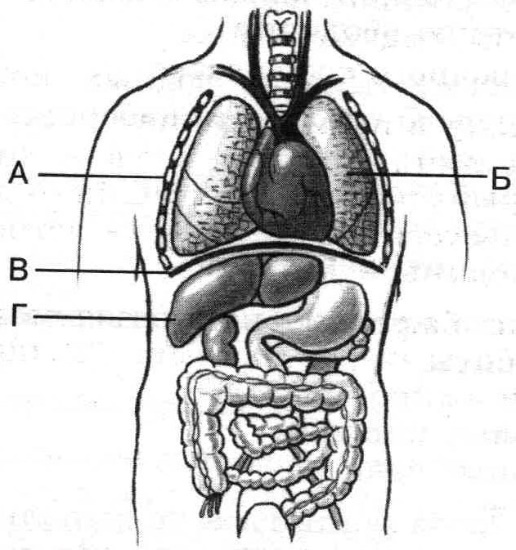 1) А 2) Б 3) В 4) Г8. К освобождению энергии в организме приводит 1) образование органических соединений 2) диффузия веществ через мембраны клеток 3) окисление органических веществ в клетках тела 4) разложение оксигемоглобина до кислорода и гемоглобина 9. Многие процессы, протекающие в клетке (деление, движение и др.), происходят с затратой энергии, которая освобождается в результате 1) клеточного дыхания 2) биосинтеза 3) регенерации поврежденных частей клетки 4) удаления из клетки продуктов обмена 10. Образование тепла в организме человека и животных происходит 1) за счет химических превращений в клетках мышц, печени, почках и других органов 2) за счет процессов, происходящих в пищеварительном канале 3) в процессе усвоения органических веществ в клетках тела 4) в процессе транспорта веществ от органов пищеварения к клеткам тела 11. Конечные продукты обмена веществ образуются в 1) почках 2) легких 3) клетках и тканях 4) органах пищеварения 12. Конечные продукты обмена веществ должны быть удалены из организма человека, так как они 1) могут замедлить процесс пищеварения 2) накапливаясь в тканях, могут вызвать отравление организма 3) вызывают торможение в нервных клетках 4) влияют на кислотность желудочного сока 13. Химические реакции ускоряют 1) гормоны 2) ферменты 3) витамины 4) углеводы 14. В образовании каких веществ участвуют витамины? 1) ферментов 2) гормонов 3) антител 4) гемоглобина 15. Предохраняет от рахита, участвует в образовании костной ткани главным образом витамин 1) А 2) В 3) Д 4) Е 16. При недостатке в организме витамина С наступает 1) резкое ухудшение зрения 2) кровоточивость десен, воспаление слизистых оболочек 3) искривление костей конечностей 4) нарушение процессов обмена углеводов и белков 17. При недостатке в организме витамина А наступает 1) резкое ухудшение зрения 2) кровоточивость десен, воспаление слизистых оболочек. 3) искривление костей конечностей 4) нарушение процессов обмена углеводов и белков 18. Прочитайте задание и выпишите буквы, обозначающие элементы верного ответа. Людям необходима растительная пища, так как в ней содержатсяА) все аминокислоты, необходимые для синтеза белковБ) все жирные кислоты, необходимые для организмаВ) много витаминов и минеральных веществГ) антитела и различные ферментыД) клетчатка и другие вещества, улучшающие работу кишечникаЕ) гормоны роста, необходимые человеку19. Выпишите буквы, обозначающие элементы верного ответа на вопрос: какие продукты содержат много витамина А?А) морковьБ) чёрная смородинаВ) печеньГ) сливочное маслоД) мясоЕ) шпинат20. Выпишите буквы, обозначающие элементы верного ответа на вопрос: какие продукты содержат много белков?А) сахарБ) хлебВ) мясоГ) фасольД) рыбаЕ) геркулес21. Почему пищевой рацион человека должен состоять из продуктов как животного, так и растительного происхождения?2.Тест «Нервная система»1. Нервная регуляция осуществляется с помощью 1) ферментов, увеличивающих скорость химических реакций 2) веществ, образующихся в железах внутренней секреции 3) нуклеиновых кислот, формирующихся в ядре клетки 4) электрической волны, бегущей по нервным волокнам 2. Нервные импульсы возникают в 1) центральной нервной системе 2) двигательных нейронах 3) коротких отростках чувствительных нейронов 4) рецепторах 3. По чувствительному нерву нервные импульсы направляются 1) из головного мозга в спинной 2) из спинного мозга в головной 3) в центральную нервную систему 4) к исполнительному органу 4. Проводящие пути спинного мозга образованы 1) длинными отростками нейронов 2) вставочными нейронами 3) телами двигательных нейронов 4) нервными узлами 5. Нервные импульсы из спинного мозга в головной передаются по 1) двигательным нервам 2) чувствительным нервам 3) проводящим путям белого вещества 4) серому веществу спинного мозга 6. При полном повреждении шейного отдела спинного мозга у человека сохраняется способность 1) жевать пищу2) чистить зубы 3) передвигаться 4) сидеть 7. Повреждение у человека чувствительных нервов, отходящих от нижней части спинного мозга, приводит к потере чувствительности 1) верхних конечностей 2) мимических мышц 3) шейного отдела тела 4) нижних конечностей 8. Если нижняя часть тела потеряла подвижность, значит, у человека повреждены нейроны спинного мозга 1) вставочные 2) образующие его белое вещество 3) двигательные передних корешков 4) чувствительные задних корешков 9. К чему приводят расстройства деятельности нервной системы? 1) к авитаминозу 2) к гипервитаминозу 3) к нарушению взаимосвязи систем органов 4) к нарушению режима питания 10. В состоянии опьянения человек слабо координирует свои действия, так как у него нарушается деятельность 1) мозжечка 2) спинного мозга 3) продолговатого мозга 4) вегетативной нервной системы 11. Вегетативная (автономная) нервная система регулирует работу 1) скелетных мышц 2) внутренних органов 3) жевательных мышц 4) спинного мозга 12. Прочитайте задание и выпишите буквы, обозначающие элементы верного ответа. Нервные окончания, воспринимающие информацию из внешней и внутренней среды, расположены вА) кожеБ) желудкеВ) продолговатом мозгеГ) спинном мозгеД) исполнительном органеЕ) органах чувств3. Итоговый тест (вариант1)1. На основании каких признаков человека относят к классу млекопитающих? 1) сердце четырехкамерное 2) оплодотворение внутреннее, образуется зигота 3) орган дыхания - легкие 4) имеет диафрагму, потовые и млечные железы 2. Каким свойством обладают нервная и мышечная ткани? 1) проводимостью 2) сократимостью 3) возбудимостью 4) воспроизведения 3. При изменении условий окружающей среды у человека и млекопитающих животных вырабатываются рефлексы 1) условные 2) передающиеся по наследству 3) осуществляемые без участия коры головного мозга 4) характерные для всех особей вида 4. Пояс нижних конечностей образован 1) лопаткой и ключицей 2) бедром и голенью 3) тазовыми костями 4) плечом и предплечьем5. Какой буквой на рисунке обозначено предплечье? 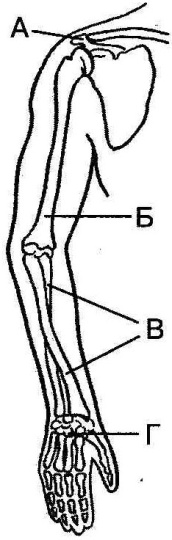 1) А 2) Б 3) В 4) Г 6. При растяжении связок, оказывая доврачебную помощь, следует 1) наложить на сустав шину 2) опустить поврежденную конечность в теплую воду 3) обеспечить подвижность поврежденной конечности 4) приложить к поврежденному суставу пузырь со льдом и туго забинтовать его 7. Внутренняя среда организма образована 1) клетками тела 2) органами брюшной полости 3) кровью, межклеточной жидкостью, лимфой 4) содержимым желудка и кишечника 8. Иммунитет обеспечивается способностью 1) гемоглобина присоединять кислород 2) крови образовывать тромб при ранениях 3) организма усваивать органические вещества 4) организма вырабатывать антитела 9. Какие особенности строения эритроцитов связаны с их функциями?6. Какой буквой на схеме строения большого круга кровообращения отмечены кровеносные сосуды, по которым кровь доставляет кислород к органам? 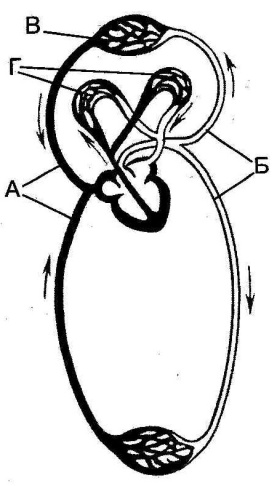 1) А 2) Б 3) В 4) Г 10. Автоматизм сердца - это его способность 1) изменять ритм работы под воздействием факторов внешней среды 2) изменять ритм работы под воздействием нервных импульсов, поступающих из центральной нервной системы 3) ритмически сокращаться без внешних раздражителей под воздействием импульсов, возникающих в нём самом 4) воспринимать гуморальные воздействия веществ, приносимых кровью 11. При артериальном кровотечении 1) кровоточит вся раневая поверхность 2) кровь вытекает равномерной непульсирующей струей 3) вытекает кровь темного цвета 4) кровь алого цвета вытекает фонтанирующей струей 12. Если человек много курит, то у него 1) увеличивается количество биологически активных веществ в легочных пузырьках 2) легочные пузырьки слипаются из-за повреждения выстилающей их изнутри пленки из биологически активных веществ 3) увеличивается способность гемоглобина присоединять кислород 4) легочные пузырьки теряют эластичность и способность очищаться 13. Чтобы сохранить при кулинарной обработке витамин С, который легко окисляется воздухом, надо 1) опускать овощи в кипящую воду, а кастрюлю закрывать крышкой 2) опускать овощи в холодную воду, а кастрюлю не закрывать 3) долго кипятить овощи в кастрюле с открытой крышкой 4) перед тем как варить овощи, долго вымачивать их в воде14. Какой буквой на рисунке 4 обозначен орган, в котором происходит превращение глюкозы в гликоген? 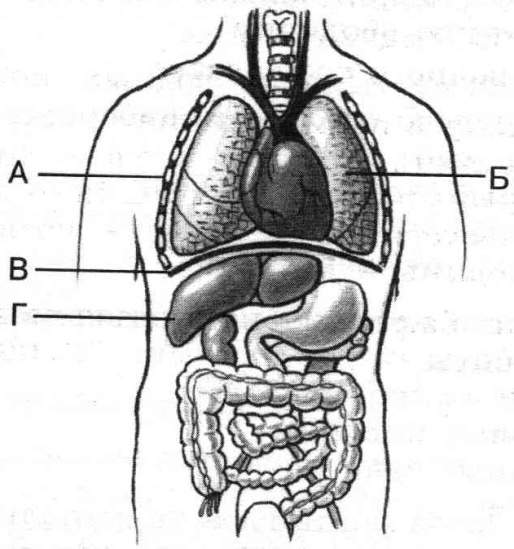 1) А 2) Б 3) В 4) Г15. Что из нижеперечисленного повышает теплоотдачу через кожу? 1) повышение влажности воздуха 2) прием небольших количеств соли 3) повышение температуры воздуха 4) ограничение в питье 16. В состоянии опьянения человек слабо координирует свои действия, так как у него нарушается деятельность 1) мозжечка 2) спинного мозга 3) продолговатого мозга 4) вегетативной нервной системы 17. Высшая нервная деятельность обеспечивает 1) возникновение нервных импульсов в рецепторах 2) проведение нервных импульсов от чувствительных нейронов к вставочным 3) передачу нервных импульсов по белому веществу спинного мозга в головной мозг 4) наиболее совершенное приспособление организма к среде обитания 18. Назовите учёного открывшего условные рефлексы1) И. И. Мечников 2) И. М. Сеченов 3) И. П. Павлов 4) П. К. Анохин 19. Прочитайте задание и выпишите буквы, обозначающие элементы верного ответа. Неправильная осанка у подростка может привести кА) деформации грудной клеткиБ) смещению и сдавливанию внутренних органовВ) увеличению солей кальция в костяхГ) поражению двигательной зоны коры головного мозгаД) нарушению углеводного обменаЕ) нарушению кровоснабжения внутренних органов20. Выпишите буквы, обозначающие элементы верного ответа на вопрос: что происходит в организме человека после предупредительной прививки?А) антитела сыворотки уничтожают микробовБ) в организме вырабатываются ферментыВ) организм заболевает в лёгкой формеГ) в организме образуются антителаД) происходит свёртывание кровиЕ) погибают возбудители заболеваний21. Прочитайте задание и выпишите буквы, обозначающие элементы верного ответа. По артериям у человека кровь течётА) в правое предсердиеБ) из левого желудочкаВ) из левого предсердияГ) от почекД) к лёгкимЕ) к органам брюшной полости22. Прочитайте задание и выпишите буквы, обозначающие элементы верного ответа. Людям необходима растительная пища, так как в ней содержатсяА) все аминокислоты, необходимые для синтеза белковБ) все жирные кислоты, необходимые для организмаВ) много витаминов и минеральных веществГ) антитела и различные ферментыД) клетчатка и другие вещества, улучшающие работу кишечникаЕ) гормоны роста, необходимые человеку23. Выпишите буквы, обозначающие элементы верного ответа на вопрос: какие продукты содержат много белков?А) сахарБ) хлебВ) мясоГ) фасольД) рыбаЕ) геркулес24. Выпишите буквы, обозначающие элементы верного ответа на вопрос: какие железы выделяют гормоны в кровь?А) половыеБ) потовыеВ) надпочечникиГ) железы желудкаД) поджелудочная и гипофизЕ) печень и слюнные25. Установите соответствие между функцией нейрона и типом нейрона, который эту функцию выполняет26.Установите соответствие между функцией форменного элемента крови и группой, которая эту функцию выполняет27. Установите соответствие между отделом сердца и видом крови у человека28. Почему вредно дышать через рот?29. Чем отличается действие прививок от действия лечебных сывороток?30. Какого значение крови в жизнедеятельности человека?31. Почему по пульсу можно определить состояние сердца и сосудов?АБВГДЕ121221АБВГДБиологические наукиУчение о клетке?Генетика?Молекулярная биология??Биология развития тканейИзменчивость и наследственностьУлучшение пород животных и сортов растений?Учение о происхождении жизниНазвание темы Кол – во часов                                     Планируемые результаты                                     Планируемые результатыЛабораторные, практические работы, экскурсииКонтрольТочка ростаНазвание темы Кол – во часовПредметные МетапредметныеЛабораторные, практические работы, экскурсииКонтрольИспользование оборудованияВведение. Науки, изучающие организм человека2Учащиеся должны знать:— методы наук, изучающих человека;— основные этапы развития наук, изучающих человека.Учащиеся должны уметь:— выделять специфические особенности человека как биосоциального существа.Учащиеся должны уметь:— работать с учебником и дополнительной литературой.Входной, текущий, тестовая работа.Происхождение человека3Учащиеся должны знать:— место человека в систематике;— основные этапы эволюции человека;— человеческие расы.Учащиеся должны уметь:— объяснять место и роль человека в природе;— определять черты сходства и различия человека и животных;— доказывать несостоятельность расистских взглядов о преимуществах одних рас перед другими.Учащиеся должны уметь:— составлять сообщения на основе обобщения материала учебника и дополнительной литературы;— устанавливать причинно-следственные связи при анализе основных этапов эволюции и происхождения человеческих рас.Текущий, тематический, итоговый: тестовая работа, устный опрос, индивидуальный контроль по дидактическим карточкам.Строение организма4Учащиеся должны знать:— общее строение организма человека;— строение тканей организма человека;— рефлекторную регуляцию органов и систем организма человека.Учащиеся должны уметь:— выделять существенные признаки организма человека, особенности его биологической природы;— наблюдать и описывать клетки и ткани на готовых микропрепаратах;— выделять существенные признаки процессов рефлекторной регуляции жизнедеятельности организма человека.Учащиеся должны уметь:— сравнивать клетки, ткани организма человека и делать выводы на основе сравнения;— проводить биологические исследования и делать выводы на основе полученных результатов.Л.р. № 1. «Рассматривание клеток и тканей в оптический микроскоп. Микропрепараты клетки, эпителиальной, соединительной, мышечной и нервной тканей.»Л.р. № 2. «Самонаблюдение мигательного рефлекса и условия его проявления и торможения. Коленный рефлекс и др.»Текущий, тематический, итоговый: тестовая работа, устный опрос, индивидуальный контроль по дидактическим карточкам, отче по лабораторным работам.Микроскоп цифровой, микропрепараты, лабораторное оборудование.Микроскоп цифровой, микропрепараты тканейОпорно-двигательная система 7Учащиеся должны знать:— строение скелета и мышц, их функции.Учащиеся должны уметь:— объяснять особенности строения скелета человека;— распознавать на наглядных пособиях кости скелета конечностей и их поясов;— оказывать первую помощь при ушибах, переломах костей и вывихах суставов.Учащиеся должны уметь:— устанавливать причинно-следственные связи на примере зависимости гибкости тела человека от строения его позвоночника.Лабораторная работа № 3 «Изучение микроскопического строения кости»Лабораторная работа № 4 «Работа основных мышц. Роль плечевого пояса в движениях руки».Лабораторная работа № 5 «Мышцы человеческого тела» (выполняются дома).Лабораторная работа № 6 «Влияние статической и динамической работы на утомление мышц.»Лабораторная работа № 7 «Выявление плоскостопия» (выполняется дома).Лабораторная работа № 8 «Выявление нарушений осанки»Текущий, тематический, устный опрос, индивидуальный контроль по дидактическим карточкам, отче по лабораторным работам, презентации, решение ситуационных задач.Работа с муляжом «Скелет человека», лабораторное оборудование для проведения опытов. Электронные таблицы и плакаты.Цифровая лаборатория по физиологии (датчик силомер)Внутренняя среда организма3Учащиеся должны знать:— компоненты внутренней среды организма человека;— защитные барьеры организма;— правила переливание крови.Учащиеся должны уметь:— выявлять взаимосвязь между особенностями строения клеток крови и их функциями;— проводить наблюдение и описание клеток крови на готовых микропрепаратах.Учащиеся должны уметь:— проводить сравнение клеток организма человека и делать выводы на основе сравнения;— выявлять взаимосвязи между особенностями строения клеток крови и их функциями.Лабораторная работа № 9 «Изучение микроскопического строения крови (микропрепараты крови человека и лягушки)»Текущий, тематический, устный опрос, индивидуальный контроль по дидактическим карточкам, отче по лабораторным работам, презентации, решение ситуационных задач, сообщения, тест.Микроскоп цифровой, микропрепараты.Кровеносная и лимфатическая системы организма 6Учащиеся должны знать:— органы кровеносной и лимфатической систем, их роль в организме;— о заболеваниях сердца и сосудов и их профилактике.Учащиеся должны уметь:— объяснять строение и роль кровеносной и лимфатической систем;— выделять особенности строения сосудистой системы и движения крови по сосудам;— измерять пульс и кровяное давление.Учащиеся должны уметь:— находить в учебной и научно-популярной литературе информацию о заболеваниях сердечно-сосудистой системы, оформлять её в виде рефератов, докладов.Лабораторная работа № 10 «Измерение кровяного давления»,Лабораторная работа № 11 «Подсчёт ударов пульса в покое и при физической нагрузке» (выполняется дома).Лабораторная работа № 12 «Измерение скорости кровотока в сосудах ногтевого ложа». Лабораторная работа № 13 «Положение венозных клапанов в опущенной и поднятой руке»Лабораторная работа № 14 «Функциональная проба: реакция сердечно-сосудистой системы на дозированную нагрузку»Текущий, тематический, итоговый: тестовая работа, устный опрос, индивидуальный контроль по дидактическим карточкам, отче по лабораторным работам.Цифровая лаборатория по физиологии (датчик ЧСС)Цифровая лаборатория по физиологии(датчик кровяного давления)Дыхательная система 4Учащиеся должны знать:— строение и функции органов дыхания;— механизмы вдоха и выдоха;— нервную и гуморальную регуляцию дыхания;- состав вдыхаемого и выдыхаемого воздуха;-гигиена органов дыхания. Заболевания органов дыхания и их предупреждение. Инфекционные заболевания и меры их профилактики. Вред табакокурения.Учащиеся должны уметь:— выделять существенные признаки процессов дыхания и газообмена;— оказывать первую помощь при отравлении угарным газом, спасении утопающего, простудных заболеваниях.Учащиеся должны уметь:— находить в учебной и научно-популярной литературе информацию об инфекционных заболеваниях, оформлять её в виде рефератов, докладов.Лабораторная работа № 15 «Измерение обхвата грудной клетки в состоянии вдоха и выдоха»Лабораторная работа № 16 «Функциональные пробы с задержкой дыхания на вдохе и выдохе».Текущий, тематический, устный опрос, индивидуальный контроль по дидактическим карточкам, отче по лабораторным работам, презентации, решение ситуационных задач.Цифровая лаборатория по экологии (датчик окиси углерода, кислорода, влажности)Цифровая лаборатория по физиологии (датчик частоты дыхания)Пищеварение6Учащиеся должны знать:— строение и функции пищеварительной системы;— пищевые продукты и питательные вещества, их роль в обмене веществ;— правила предупреждения желудочно-кишечных инфекций и гельминтозов.Учащиеся должны уметь:— выделять существенные признаки процессов питания и пищеварения;— приводить доказательства (аргументировать) необходимости соблюдения мер профилактики нарушений работы пищеварительной системы.Учащиеся должны уметь:— проводить биологические исследования и делать выводы на основе полученных результатов.Лабораторная работа № 17 «Определение положения слюнных желёз, движение гортани при глотании» (выполняется дома)Лабораторная работа № 18 «Действие ферментов слюны на крахмал»Лабораторная работа № 19 «Изучение действия ферментов желудочного сока на белки».Текущий, тематический, устный опрос, индивидуальный контроль по дидактическим карточкам, отче по лабораторным работам, презентации, решение ситуационных задач, сообщения, тест.Электронные таблицы и плакаты. Цифровая лаборатория по экологии (датчик рН)Обмен веществ и энергии3Учащиеся должны знать:— обмен веществ и энергии — основное свойство всех живых существ;— роль ферментов в обмене веществ;— классификацию витаминов;— нормы и режим питания.Учащиеся должны уметь:— выделять существенные признаки обмена веществ и превращений энергии в организме человека;— объяснять роль витаминов в организме человека;— приводить доказательства (аргументация) необходимости соблюдения мер профилактики нарушений развития авитаминозов.Учащиеся должны уметь:— классифицировать витамины.Лабораторная работа № 20 «Установление зависимости между дозированной нагрузкой и уровнем энергетического обмена»Текущий, тематический, устный опрос, индивидуальный контроль по дидактическим карточкам, отче по лабораторным работам, презентации, решение ситуационных задач, творческая работа.Цифровая лаборатория по физиологии (датчик частоты дыхания, ЧСС, артериального давления)Покровные органы. Терморегуляция. Выделение4Учащиеся должны знать:— наружные покровы тела человека;— строение и функция кожи;— органы мочевыделительной системы, их строение и функции;— заболевания органов выделительной системы и способы их предупреждения.Учащиеся должны уметь:— выделять существенные признаки покровов тела, терморегуляции;— оказывать первую помощь при тепловом и солнечном ударах, ожогах, обморожениях, травмах кожного покрова.Учащиеся должны уметь:— проводить биологические исследования и делать выводы на основе полученных результатов.Лабораторная работа № 21 «Самонаблюдения: рассмотрение под лупой тыльной и ладонной поверхности кисти».Лабораторная работа № 22 «Определение типа кожи с помощью бумажной салфетки»Лабораторная работа № 23 «Определение совместимости шампуня с особенностями местной воды»Текущий, тематический, устный опрос, индивидуальный контроль по дидактическим карточкам, отче по лабораторным работам, презентации, решение ситуационных задач, творческая работа.Цифровая лаборатория по физиологии датчик температуры и влажности)Нервная система 5Учащиеся должны знать:— строение нервной системы;— соматический и вегетативный отделы нервной системы.Учащиеся должны уметь:— объяснять значение нервной системы в регуляции процессов жизнедеятельности;— объяснять влияние отделов нервной системы на деятельность органов;Учащиеся должны уметь:— проводить биологические исследования и делать выводы на основеЛабораторная работа № 24 «Пальценосовая проба и особенности движения, связанные с функциями мозжечка и среднего мозга.»Лабораторная работа № 25 «Изучение рефлексов продолговатого и среднего мозга.»Лабораторная работа № 26 «Штриховое раздражение кожи»Текущий, тематический, устный опрос, индивидуальный контроль по дидактическим карточкам, отче по лабораторным работам, презентации, решение ситуационных задач.Цифровая лаборатория по физиологии датчик артериального давления (пульса)Анализаторы. Органы чувств5Учащиеся должны знать:— анализаторы и органы чувств, их значение.Учащиеся должны уметь:— выделять существенные признаки строения и функционирования органов чувств.Учащиеся должны уметь:— устанавливать причинно-следственные связи между строением анализатора и выполняемой им функцией;— проводить биологические исследования и делать выводы на основе полученных результатов.Лабораторная работа№ 27 «Изучение строения и работы органа зрения»Лабораторная работа№ 28 «Опыты, выявляющие иллюзии, связанные с бинокулярным зрением»,Лабораторная работа № 29 «Обнаружение слепого пятна».Лабораторная работа № 30 «Определение остроты слуха».Текущий, тематический, устный опрос, индивидуальный контроль по дидактическим карточкам, отче по лабораторным работам, презентации, решение ситуационных задач, творческая работа.Высшая нервная деятельность. Поведение. Психика 5Учащиеся должны знать:— вклад отечественных ученых в разработку учения о высшей нервной деятельности;— особенности высшей нервной деятельности человека.Учащиеся должны уметь:— выделять существенные особенности поведения и психики человека;— объяснять роль обучения и воспитания в развитии поведения и психики человека;— характеризовать особенности высшей нервной деятельности человека и роль речи в развитии человека.Учащиеся должны уметь:— классифицировать типы и виды памяти.Лабораторная работа № 31 «Выработка навыка зеркального письма как пример разрушения старого и выработки нового динамического стереотипа».Лабораторная работа № 32 «Оценка Объёма кратковременной памяти с помощью теста»Лабораторная работа № 33 «Изменение числа колебаний образа усечённой пирамиды при непроизвольном, произвольном внимании и при активной работе с объектом»Текущий, тематический, устный опрос, индивидуальный контроль по дидактическим карточкам, отче по лабораторным работам, презентации, решение ситуационных задач, творческая работа.Железы внутренней секреции2Учащиеся должны знать:— железы внешней, внутренней и смешанной секреции;— взаимодействие нервной и гуморальной регуляции.Учащиеся должны уметь:— выделять существенные признаки строения и функционирования органов эндокринной системы;— устанавливать единство нервной и гуморальной регуляции.Учащиеся должны уметь:— классифицировать железы в организме человека;— устанавливать взаимосвязи при обсуждении взаимодействия нервной и гуморальной регуляции.Текущий, тематический, устный опрос, индивидуальный контроль по дидактическим карточкам, отче по лабораторным работам, презентации, решение ситуационных задач, творческая работа.Индивидуальное развитие организма 5Учащиеся должны знать:— жизненные циклы организмов;— мужскую и женскую половые системы;— наследственные и врожденные заболевания и заболевания, передающиеся половым путем, а также меры их профилактики.Учащиеся должны уметь:— выделять существенные признаки органов размножения человека;— объяснять вредное влияния никотина, алкоголя и наркотиков на развитие плода;— приводить доказательства (аргументация) необходимости соблюдения мер профилактики инфекций, передающихся половым путем, ВИЧ-инфекции, медико-генетического консультирования для предупреждения наследственных заболеваний человека.Учащиеся должны уметь:— приводить доказательства (аргументация) взаимосвязи человека и окружающей среды, зависимости здоровья человека от состояния окружающей среды, необходимости защиты среды обитания человека.Текущий, тематический, устный опрос, индивидуальный контроль по дидактическим карточкам, отче по лабораторным работам, презентации, решение ситуационных задач, творческая работа.Всего 68Лабораторных работ – 33.№ п/пПримерная дата проведения урокаТема урокаТип урокаКоличество часовЭлементы содержания. Контроль.Планируемые результаты (Личностные УУДПознавательные УУДКоммуникативные УУДРегулятивные УУД)Использование компьютерного оборудования, программного обеспечения, дидактических средств, учебного оборудования, цифровых образовательных ресурсов и т.д.Домашнее задание12345678Раздел 1. Введение. Науки, изучающие организм человека. ( 2 часа)Раздел 1. Введение. Науки, изучающие организм человека. ( 2 часа)Раздел 1. Введение. Науки, изучающие организм человека. ( 2 часа)Раздел 1. Введение. Науки, изучающие организм человека. ( 2 часа)Раздел 1. Введение. Науки, изучающие организм человека. ( 2 часа)Раздел 1. Введение. Науки, изучающие организм человека. ( 2 часа)Раздел 1. Введение. Науки, изучающие организм человека. ( 2 часа)Раздел 1. Введение. Науки, изучающие организм человека. ( 2 часа)1Науки о человеке и их методы. Здоровье и его охрана.1 часУрок открытия нового знанияБиосоциальная природа человека. Науки о человеке и их методы. Значение знаний о человеке. Основные направления биологии 8 класса, связанные с изучением организма человека.Личностные: устойчивый учебно – познавательный интерес к учению, Проявление учащимися чувства российской гражданской идентичности: патриотизма, любви и уважения к Отечеству, чувства гордости за свою РодинуПознавательные: давать определения понятиям, устанавливать причинно-следственные связи, строить классификациюКоммуникативные: учитывать разные мнения, уметь устанавливать и сравнивать разные точки зрения, адекватно использовать свою речь для планирования и регуляции своей деятельности.Регулятивные: осуществлять целеполагание, принимать решения в проблемной ситуацииУчебник, рабочая тетрадь.http://school-collection.edu.ru/catalog/res/20eb9fb8-1344-438d-9d24-cde88bd951bd/?from=cf2d9227-2021-47cd-b37b-72b89bb7af02&П.12Становление наук о человеке.1 часУрок открытия нового знанияОсновные этапы развития анатомии, физиологии и гигиены человека.Входная контрольная работа.Личностные: развитие логического и критического мышления и культуры речиПознавательные: диалектически анализировать учебный или любой другой материал; сравнивать объекты, факты, явления; обобщать, делать резюме.Коммуникативные: умение строить эффективное взаимодействие с одноклассникамиРегулятивные: самостоятельно анализировать условия достижения цели на основе учета выделенных учителем ориентиров действия в новом учебном материалеУчебник, рабочая тетрадь, компьютер.http://school-collection.edu.ru/catalog/res/ccdbd77d-350e-4b90-b2ef-295930e076d5/?from=cf2d9227-2021-47cd-b37b-72b89bb7af02&П.2Раздел 2. Происхождение человека. ( 3 часа).Раздел 2. Происхождение человека. ( 3 часа).Раздел 2. Происхождение человека. ( 3 часа).Раздел 2. Происхождение человека. ( 3 часа).Раздел 2. Происхождение человека. ( 3 часа).Раздел 2. Происхождение человека. ( 3 часа).Раздел 2. Происхождение человека. ( 3 часа).Раздел 2. Происхождение человека. ( 3 часа).3Систематическое положение человека.1 часУрок открытия нового знанияБиологическая природа человека.Диктант.Личностные: развитие логического и критического мышления и культуры речиПознавательные: умения сравнивать и анализировать информацию, делать выводы. Умение давать определения понятиям, работать с различными источниками информации, самостоятельно оформлять конспект урока в тетрадиКоммуникативные: уметь задавать вопросы необходимые для организации собственной деятельности и сотрудничества с партнеромРегулятивные: осуществлять целеполагания, включая постановку новых целей, преобразование практической задачи в познавательнуюУчебник, рабочая тетрадь, таблица «Место человека в системе органического мира».http://school-collection.edu.ru/catalog/res/c825c594-edc7-4306-8cfe-fa9d3c6e0a07/?from=cf2d9227-2021-47cd-b37b-72b89bb7af02&П.34.Историческое прошлое людей.Проект № 1 «Эволюция человека»Урок общеметодологической направленностиПроисхождение и эволюция человека.Тестовая  работа.Личностные: развитие логического и критического мышления и культуры речиПознавательные: диалектически анализировать учебный или любой другой материал; сравнивать объекты, факты, явления; обобщать, делать резюме.Коммуникативные: умение строить эффективное взаимодействие с одноклассникамиРегулятивные: самостоятельно анализировать условия достижения цели на основе учета выделенных учителем ориентиров действия в новом учебном материалеУчебник, рабочая тетрадь, таблица «Эволюция человека», презентация «Историческое прошлое людей»http://school-collection.edu.ru/catalog/res/0000054d-1000-4ddd-ab5e-4d0046bc5007/?from=000001a3-a000-4ddd-0f6b-5a0046b1db44&5.Расы человека. Среда обитания.1 часУрок общеметодологической направленностиРасы человека и их формирование.Личностные: развитие логического и критического мышления и культуры речиПознавательные: диалектически анализировать учебный или любой другой материал; сравнивать объекты, факты, явления; обобщать, делать резюме.Коммуникативные: умение строить эффективное взаимодействие с одноклассникамиРегулятивные: самостоятельно анализировать условия достижения цели на основе учета выделенных учителем ориентиров действия в новом учебном материалеУчебник, рабочая тетрадь, презентация «Расы человека».http://school-collection.edu.ru/catalog/res/00000553-1000-4ddd-e503-4e0046bc5008/?from=000001a3-a000-4ddd-0f6b-5a0046b1db44&Раздел 3. Строение организма. ( 4 часа).Раздел 3. Строение организма. ( 4 часа).Раздел 3. Строение организма. ( 4 часа).Раздел 3. Строение организма. ( 4 часа).Раздел 3. Строение организма. ( 4 часа).Раздел 3. Строение организма. ( 4 часа).Раздел 3. Строение организма. ( 4 часа).Раздел 3. Строение организма. ( 4 часа).6.Общий обзор организма человека.1 часУрок открытия нового знанияСтроение организма человека. Уровни организации организма человека. Органы и системы органов человека.Личностные: нравственно- этическое оценивание усваиваемого содержания исходя из социальных и личностных ценностей, обеспечивающих личностный и моральный выборПознавательные: отрабатывают понятия темы, сравнивают, приводят примеры, работают в группах по предложенному алгоритму, оценивают знания собственные и одноклассниковКоммуникативные: Умение слушать учителя и отвечать на вопросыРегулятивные: Умение определять цель урока и ставить задачи, необходимые для ее достижения.Таблицы, рисунки учебника с изображением разных органов и систем органов.http://school-collection.edu.ru/catalog/res/fc5b997b-2c7a-4bf8-b096-86480003f983/?from=cf2d9227-2021-47cd-b37b-72b89bb7af02&П.7. Клеточное строение организма.1 часУрок открытия нового знанияКлеточное строение организма человека. Жизнедеятельность клетки.Самостоятельная работа.Личностные: Сформировать экологическое сознание, признание высокой ценности жизни во всех ее проявлениях, формирование устойчивой учебно - познавательной мотивации и интереса к учениюПознавательные: Давать определения понятиям, осуществлять логические операции, сравнение, классификацию, самостоятельно выбирая основания и критерии для указанных логических операций.Коммуникативные: Научиться адекватно использовать речь для планирования и регуляции своей деятельности, основам коммуникативной рефлексии; работать в группе — устанавливать рабочие отношения, эффективно сотрудничать.Регулятивные: Научиться самостоятельно анализировать условия достижения цели на основе учёта выделенных учителем ориентиров действия в новом учебном материале;Таблицы, рисунки учебника с изображением клетки человека. Презентация «Строение животной клетки».http://school-collection.edu.ru/catalog/res/51de53d0-7ad5-4133-9705-d8ecc3bd394e/?from=cf2d9227-2021-47cd-b37b-72b89bb7af02&8.Ткани: эпителиальная, соединительная мышечная. Лабораторная работа № 1 «Изучение микроскопического строения тканей организма человека»1 час урок-исследованиеНаблюдение и описание клеток и тканей на готовых микропрепаратах. Работа с микроскопом.Личностные: Сформировать экологическое сознание, признание высокой ценности жизни во всех ее проявлениях, формирование устойчивой учебно - познавательной мотивации и интереса к учениюПознавательные: Давать определения понятиям, осуществлять логические операции, сравнение, классификацию, самостоятельно выбирая основания и критерии для указанных логических операций.Коммуникативные: Научиться адекватно использовать речь для планирования и регуляции своей деятельности, основам коммуникативной рефлексии; работать в группе — устанавливать рабочие отношения, эффективно сотрудничать.Регулятивные: Научиться самостоятельно анализировать условия достижения цели на основе учёта выделенных учителем ориентиров действия в новом учебном материале;Таблицы, рисунки учебника с изображением разных видов тканейhttp://school-collection.edu.ru/catalog/res/f93fee10-bb6e-4732-acb4-c6d758b1d9a4/?from=cf2d9227-2021-47cd-b37b-72b89bb7af02&П. повторитьОформить лабораторную работу.9. Нервная ткань. Рефлекторная регуляция.Лабораторная работа № 2 «Мигательный рефлекс и условия его проявления и торможения. Коленный и надбровный рефлексы»1 час урок-исследование.Нервная ткань. Строение нейрона. Рефлекс. Рефлекторная дуга. Рецептор.Тест.Личностные: Сформировать экологическое сознание, признание высокой ценности жизни во всех ее проявлениях, формирование устойчивой учебно - познавательной мотивации и интереса к учениюПознавательные: Давать определения понятиям, осуществлять логические операции, сравнение, классификацию, самостоятельно выбирая основания и критерии для указанных логических операций.Коммуникативные: Научиться адекватно использовать речь для планирования и регуляции своей деятельности, основам коммуникативной рефлексии; работать в группе — устанавливать рабочие отношения, эффективно сотрудничать.Регулятивные: Научиться самостоятельно анализировать условия достижения цели на основе учёта выделенных учителем ориентиров действия в новом учебном материале;Таблицы, рисунки учебника с изображением разных видов тканей.http://school-collection.edu.ru/catalog/res/d4d01ac3-c43f-4722-bc37-9a387c2e8814/?from=cf2d9227-2021-47cd-b37b-72b89bb7af02&Раздел 4. Опорно-двигательная система (7 часов).Раздел 4. Опорно-двигательная система (7 часов).Раздел 4. Опорно-двигательная система (7 часов).Раздел 4. Опорно-двигательная система (7 часов).Раздел 4. Опорно-двигательная система (7 часов).Раздел 4. Опорно-двигательная система (7 часов).Раздел 4. Опорно-двигательная система (7 часов).Раздел 4. Опорно-двигательная система (7 часов).10.Значение опорно-двигательного аппарата, его состав. Строение костей.Лабораторная работа № 3 « Изучение микроскопического строения кости»1 часУрок открытия нового знанияСостав, строение и рост кости. Кости: трубчатые, губчатые, плоские, смешанные.Личностные: Нравственно- этическое оценивание усваиваемого содержания исходя из социальных и личностных ценностей, обеспечивающих личностный и моральный выборПознавательные: Наблюдать, сравнивать, обобщать и делать выводы, выделять главное, существенноеКоммуникативные: Уметь работать в группе - устанавливать рабочие отношения, эффективно сотрудничать и способствовать продуктивной кооперацииРегулятивные: Уметь самостоятельно контролировать свое время и управлять им, адекватно самостоятельно оценивать правильность выполнения действий и вносить необходимые коррективы в исполнение, как в конце действия, так и по ходу его реализацииУчебник, рабочая тетрадь, таблица «Скелет человека», микропрепараты костей.http://school-collection.edu.ru/catalog/res/5014c3f2-417e-45ec-b23a-271580b7aeaf/?from=cf2d9227-2021-47cd-b37b-72b89bb7af02&П.711.Скелет человека. Осевой скелет и скелет конечностей.Проект № 2 «Использование принципа строения костей в архитектуре»1 часУрок общеметодологической направленностиСкелет человека. Скелет головы. Кости черепа: лобная, теменные, височные, затылочная, клиновидная и решётчатая. Скелет туловища. Позвоночник как основная часть скелета. Скелет конечностей и их поясов.Личностные: сформировать   признание высокой ценности жизни во всех ее проявлениях, формирование устойчивой учебно- познавательной мотивации и интереса к учению.Познавательные: Устанавливатьпричинно - следственные связи, осуществлять логические операции, обобщать понятия, строить логическое рассуждение, объяснять явления, процессы, связи и отношенияКоммуникативные: владеть устной и письменной речью; строить монологическое контекстное высказываниеРегулятивные: Устанавливать целевые приоритеты, самостоятельно анализировать условия достижения цели на основе учеты выделенных учителей ориентиров действия в новом учебном материалеУчебник, рабочая тетрадь, таблица «Скелет человека»http://school-collection.edu.ru/catalog/res/24edeae0-17fa-4a3c-aa70-e558c88ec0f2/?from=cf2d9227-2021-47cd-b37b-72b89bb7af02&П.12.Соединения костей.1 часУрок общеметодологической направленностиСоединения костей. Сустав.Тестовая работа.Личностные: Сформировать   признание высокой ценности жизни во всех ее проявлениях, формирование устойчивой учебно- познавательной мотивации и интереса к учению.Познавательные: Устанавливатьпричинно - следственные связи, осуществлять логические операции, обобщать понятия, строить логическое рассуждение, объяснять явления, процессы, связи и отношенияКоммуникативные: владеть устной и письменной речью; строить монологическое контекстное высказываниеРегулятивные: устанавливать целевые приоритеты, самостоятельно анализировать условия достижения цели на основе учеты выделенных учителей ориентиров действия в новом учебном материалеУчебник, рабочая тетрадь, таблица «Скелет туловища, скелет конечностей человека», «соединения костей человека».http://school-collection.edu.ru/catalog/res/e7ef63f9-783e-4a39-9817-18f9289f6f2d/?from=cf2d9227-2021-47cd-b37b-72b89bb7af02&П. 13.Строение мышц. Обзор мышц человека.Лабораторная работа № 4 «Работа основных мышц. Роль плечевого пояса в движениях руки».Лабораторная работа № 5 « Мышцы человеческого тела» ( выполняются дома).1 часУрок открытия нового знанияСтроение и функции скелетных мышц. Основные группы скелетных мышц. Мышцы синергисты и антагонисты.Личностные: Сформировать   признание высокой ценности жизни во всех ее проявлениях, формирование устойчивой учебно - познавательной мотивации и интереса к учению.Познавательные: Устанавливатьпричинно - следственные связи, осуществлять логические операции, обобщать понятия, строить логическое рассуждение, объяснять явления, процессы, связи и отношенияКоммуникативные: владеть устной и письменной речью; строить монологическое контекстное высказываниеРегулятивные: Устанавливать целевые приоритеты, самостоятельно анализировать условия достижения цели на основе учеты выделенных учителей ориентиров действия в новом учебном материалеУчебник, рабочая тетрадь, таблица «Основные группы мышц человека»http://school-collection.edu.ru/catalog/res/4978eff6-fd68-4514-95e6-32f7c42a4f05/?from=cf2d9227-2021-47cd-b37b-72b89bb7af02&П. 14Работа мышц и её регуляция. Лабораторная работа № 6 «Влияние статической и динамической работы на утомление мышц.»1 часУрок исследованиеРабота мышц и её регуляция. Атрофия мышц. Утомление и восстановление мышц. Влияние статической и динамической работы на утомление мышц.Личностные: Сформировать   признание высокой ценности жизни во всех ее проявлениях, формирование устойчивой учебно - познавательной мотивации и интереса к учению.Познавательные: Устанавливатьпричинно - следственные связи, осуществлять логические операции, обобщать понятия, строить логическое рассуждение, объяснять явления, процессы, связи и отношенияКоммуникативные: владеть устной и письменной речью; строить монологическое контекстное высказываниеРегулятивные: Устанавливать целевые приоритеты, самостоятельно анализировать условия достижения цели на основе учеты выделенных учителей ориентиров действия в новом учебном материале Учебник, рабочая тетрадь, таблица «Основные группы мышц человека»http://school-collection.edu.ru/catalog/res/ed86274e-6c96-46f9-b864-908fee016d81/?from=cf2d9227-2021-47cd-b37b-72b89bb7af02&П. 15.Нарушения опорно-двигательной системы. Травматизм.Лабораторная работа № 7 «Выявление плоскостопия» (выполняется дома).Лабораторная работа № 8 «Выявление нарушений осанки» 1 часУрок практикумНарушения опорно-двигательной системы. Травматизм. Рахит. Осанка. Остеохондроз. Сколиоз. Плоскостопие.Личностные: Сформировать   признание высокой ценности жизни во всех ее проявлениях, формирование устойчивой учебно - познавательной мотивации и интереса к учению.Познавательные: Устанавливатьпричинно - следственные связи, осуществлять логические операции, обобщать понятия, строить логическое рассуждение, объяснять явления, процессы, связи и отношения, осуществлять расширенные поиск информации с использованием ресурсов библиотек и сети ИнтернетКоммуникативные: Учитывать разные мнения и стремиться к координации различных позиций в сотрудничестве, уметь задавать вопросы необходимые для организации собственной деятельности, адекватно использовать речь для планирования и регуляции своей деятельностиРегулятивные: Устанавливать целевые приоритеты, самостоятельно анализировать условия достижения цели на основе учеты выделенных учителей ориентиров действия в новом учебном материалеУчебник, рабочая тетрадьhttp://school-collection.edu.ru/catalog/res/b0d87180-c0fe-4a40-9f5e-937f3a81272d/?from=cf2d9227-2021-47cd-b37b-72b89bb7af02&П. 16.Первая помощь при ушибах, переломах костей и вывихах суставов.1 часУрок практикумТравмы костно-мышечной системы и меры первой помощи при них.Контрольная работа.Личностные: Проведение работы над ошибками для внесения корректив в усваиваемые знания; критичное отношение учащихся к своим поступкам, осознание ответственности за их результаты.Познавательные: Устанавливатьпричинно - следственные связи, строить логическое рассуждение, обобщать понятия - осуществлять логическую операцию перехода от видовых признаков к родовому понятию, объяснять явления, процессы, связи и отношенияКоммуникативные: Адекватно использовать речь для планирования и регуляции своей деятельности, владение устной и письменной речью, строить монологическое контекстное высказывание, основам коммуникативной рефлексии;Регулятивные: Уметь самостоятельно контролировать свое время и управлять им; адекватно и самостоятельно оценивать правильность выполнения действий и вносить необходимые коррективы в исполнение, устанавливать целевые приоритетыУчебник, рабочая тетрадь. Презентация Первая помощь при ушибах, переломах костей и вывихах суставов.Раздел 5. Внутренняя среда организма (3 часа)Раздел 5. Внутренняя среда организма (3 часа)Раздел 5. Внутренняя среда организма (3 часа)Раздел 5. Внутренняя среда организма (3 часа)Раздел 5. Внутренняя среда организма (3 часа)Раздел 5. Внутренняя среда организма (3 часа)Раздел 5. Внутренняя среда организма (3 часа)Раздел 5. Внутренняя среда организма (3 часа)17.Кровь и остальные компоненты внутренней среды организма. Лабораторная работа № 9«Изучение микроскопического строения крови (микропрепараты крови человека и лягушки)»1 часУрок открытия нового знанияСостав внутренней среды организма и её функции. Кровь. Тканевая жидкость. Лимфа. Лимфатическая система. Свёртывание крови.Личностные: Сформировать экологическое сознание, признание высокой ценности жизни во всех ее проявлениях, формирование устойчивой учебно - познавательной мотивации и интереса к учению, знание основ здорового образа жизни и здоровье сберегающих технологийПознавательные: Устанавливатьпричинно - следственные связи, осуществлять логические операции, обобщать понятия, строить логическое рассуждение, объяснять явления, процессы, связи и отношенияКоммуникативные: Научиться адекватно использовать речь для планирования и регуляции своей деятельности; владеть устной и письменной речью; строить монологическое контекстное высказываниеРегулятивные: Устанавливать целевые приоритеты, планировать пути достижения целей.Учебник, рабочая тетрадьhttp://school-collection.edu.ru/catalog/res/369b46b5-e58c-47ea-899a-e507b8749575/?from=cf2d9227-2021-47cd-b37b-72b89bb7af02&П. 18.Борьба организма с инфекцией.Проект № 3 «Иммунитет на страже здоровья человека»
1 часУрок семинарИммунитет, факторы, влияющие на иммунитет. Нарушения иммунной системы человека.Личностные: Использовать приобретенные знания для соблюдения мер профилактики СПИДа, инфекционных и простудных заболеванийПознавательные: Работать с различными источниками информации, готовить сообщения, выступать с сообщениями. (П)выделять главное, существенное; (П)
 синтезировать материал, устанавливать причинно-следственные связи, аналогииКоммуникативные: Умение осознанно использовать средства письменной и устной речи для преставления результата; способность работать совместно в атмосфере сотрудничестваРегулятивные: Анализировать собственную работу: соотносить план и совершенные операции, выделять этапы и оценивать меру освоения каждого, находить ошибки, устанавливать их причины. Уметь оценить степень успешности своей индивидуальной образовательной деятельностиТаблица «Кровь», портреты И. И. Мечникова, Л. Пастера.http://school-collection.edu.ru/catalog/res/1d895a32-16fa-4c62-b19d-f195a14adfaa/?from=cf2d9227-2021-47cd-b37b-72b89bb7af02&П. 19.Иммунология на службе здоровья.1 часУрок общеметодологической направленностиВакцинация, лечебная сыворотка. Аллергия. СПИД. Переливание крови. Группы крови. Донор. Реципиент.Диктант.Личностные:Формирование внутренней позиции обучающегося наоснове положительного отношения к получению знаний. Формирование навыков адаптации к окружающему миру. Осознание ответственности человека за общее благополучиеПознавательные: Наблюдать, сравнивать, обобщать и делать выводы, владеть навыком аналитического чтенияКоммуникативные: Умение осознанно использовать средства письменной и устной речи для преставления результата; способность работать совместно в атмосфере сотрудничестваРегулятивные:Анализировать собственную работу: соотносить план и совершенные операции, выделять этапы и оценивать меру освоения каждого, находить ошибки, устанавливать их причины. Уметь оценить степень успешности своей индивидуальной образовательной деятельностиТаблица «Кровь», портреты И. И. Мечникова, Л. Пастераhttp://school-collection.edu.ru/catalog/res/81531461-b21b-4c9c-9705-efe299473016/?from=cf2d9227-2021-47cd-b37b-72b89bb7af02&Раздел 6. Кровеносная и лимфатическая системы организма. ( 6 часов).Раздел 6. Кровеносная и лимфатическая системы организма. ( 6 часов).Раздел 6. Кровеносная и лимфатическая системы организма. ( 6 часов).Раздел 6. Кровеносная и лимфатическая системы организма. ( 6 часов).Раздел 6. Кровеносная и лимфатическая системы организма. ( 6 часов).Раздел 6. Кровеносная и лимфатическая системы организма. ( 6 часов).Раздел 6. Кровеносная и лимфатическая системы организма. ( 6 часов).Раздел 6. Кровеносная и лимфатическая системы организма. ( 6 часов).20.Транспортные системы организма.1 часУрок открытия нового знанияЗамкнутое и незамкнутое кровообращение. Кровеносная и лимфатическая системы.Личностные: Выраженная устойчивая учебно-познавательная мотивация и интерес к учебе.Познавательные: Устанавливатьпричинно - следственные связи, осуществлять логические операции, обобщать понятия, строить логическое рассуждение, объяснять явления, процессы, связи и отношенияКоммуникативные: Умение работать в группе, сотрудничать с товарищами и учителем, кратко и лаконично выражать свои мыслиРегулятивные: Умение организовывать свою деятельность, выбирать средства реализации цели, применять их на практике«Схема кровообращения», «Лимфообращение».http://school-collection.edu.ru/catalog/res/5f17b9bb-7258-4b8b-b1db-05c8fb721e91/?from=cf2d9227-2021-47cd-b37b-72b89bb7af02&21.Круги кровообращения.Лабораторная работа № 10 «Измерение кровяного давления»,Лабораторная работа № 11 « Подсчёт ударов пульса в покое и при физической нагрузке» ( выполняется дома).1 часУрок исследованиеОрганы кровообращения. Сердечный цикл. Сосудистая система, её строение. Круги кровообращения. Давление крови в сосудах и его измерение. Пульс.Личностные: Выраженная устойчивая учебно-познавательная мотивация и интерес к учебе.Познавательные: Устанавливатьпричинно - следственные связи, осуществлять логические операции, обобщать понятия, строить логическое рассуждение, объяснять явления, процессы, связи и отношенияКоммуникативные: Умение работать в группе, сотрудничать с товарищами и учителем, кратко и лаконично выражать свои мыслиРегулятивные: Умение организовывать свою деятельность, выбирать средства реализации цели, применять их на практикеТаблица «Круги кровообращения».http://school-collection.edu.ru/catalog/res/9969ee1a-0984-4887-8cc2-c3e6913f3044/?from=cf2d9227-2021-47cd-b37b-72b89bb7af02&22.Строение и работа сердца.Проект № 4 «Профилактика заболеваний сердца»1 часУрок лекцияСтроение и работа сердца. Коронарная кровеносная система. Автоматизм сердца.Самостоятельная работа.Личностные: Выраженная устойчивая учебно-познавательная мотивация и интерес к учебе.Познавательные: Устанавливатьпричинно - следственные связи, осуществлять логические операции, обобщать понятия, строить логическое рассуждение, объяснять явления, процессы, связи и отношенияКоммуникативные: Умение работать в группе, сотрудничать с товарищами и учителем, кратко и лаконично выражать свои мыслиРегулятивные: Умение организовывать свою деятельность, выбирать средства реализации цели, применять их на практикеТаблица «Строение сердца».http://school-collection.edu.ru/catalog/res/dfdddc75-1932-4892-b36e-3714471aa3cc/?from=cf2d9227-2021-47cd-b37b-72b89bb7af02&П. 23.Движение крови по сосудам.Лабораторная работа № 12 «Измерение скорости кровотока в сосудах ногтевого ложа». Лабораторная работа № 13 « Положение венозных клапанов в опущенной и поднятой руке»1 часУрок исследованиеДвижение крови в сосудах и его измерение. Пульс.Личностные: Выраженная устойчивая учебно-познавательная мотивация и интерес к учебе.Познавательные: Устанавливатьпричинно - следственные связи, осуществлять логические операции, обобщать понятия, строить логическое рассуждение, объяснять явления, процессы, связи и отношенияКоммуникативные: Умение работать в группе, сотрудничать с товарищами и учителем, кратко и лаконично выражать свои мыслиРегулятивные: Умение организовывать свою деятельность, выбирать средства реализации цели, применять их на практикеПрезентация « Движение крови по сосудам».http://school-collection.edu.ru/catalog/res/1246f81b-2bcd-4a25-805b-0bd00f3d3a4b/?from=cf2d9227-2021-47cd-b37b-72b89bb7af02&24.Гигиена сердечно-сосудистой системы. Первая помощь при заболеваниях сердца и сосудов.Лабораторная работа № 14  « Функциональная проба: реакция сердечно-сосудистой системы на дозированную нагрузку»1 часУрок открытия нового знанияФизиологические основы укрепления сердца и сосудов. Гиподинамия и её последствия. Влияние курения и употребления спиртных напитков на сердце и сосуды. Болезни сердца и их профилактика. Функциональные пробы для самоконтроля своего физического состояния и тренированности.Личностные:Знание основ здорового образа жизниАнализировать и оценивать факторы риска, влияющие на свое здоровье (нормальную работу сердечно-сосудистой системы).Использовать приобретенные знания для: проведения наблюдений за состоянием собственного организма;профилактики вредных привычек (курение, алкоголизм, наркомания);Познавательные: Находить в тексе учебника полезную информацию, необходимую для выполнения заданий тестовой контрольной работыКоммуникативные: Правильно формулировать вопросы и давать аргументированные ответыРегулятивные: Умение формулировать и удерживать учебную задачу, преобразовывать практическую задачу в познавательную.(Р) Различать способ и результат действия, осуществлять итоговый и пошаговый контроль по результатуТаблицы «Схемы кровообращения», «Значение тренировки сердца», http://school-collection.edu.ru/catalog/res/5215708b-e108-46ee-806c-6c3f8b859d36/?from=cf2d9227-2021-47cd-b37b-72b89bb7af02&П. 25.Первая помощь при кровотечениях.1 часУрок общеметодологической направленностиТипы кровотечений и способы их остановки. Оказание первой помощи при кровотечениях.Контрольная работа.Личностные:Знание основ здорового образа жизниАнализировать и оценивать факторы риска, влияющие на свое здоровье (нормальную работу сердечно-сосудистой системы).Использовать приобретенные знания для: оказания первой помощи при травмах (повреждениях сосудов).Познавательные: Находить в тексе учебника полезную информацию, необходимую для выполнения заданий тестовой контрольной работыКоммуникативные: Правильно формулировать вопросы и давать аргументированные ответыРегулятивные: Умение формулировать и удерживать учебную задачу, преобразовывать практическую задачу в познавательную.(Р) Различать способ и результат действия, осуществлять итоговый и пошаговый контроль по результатубинты, жгуты резиновые, палочки, муляжи Презентация «Кровотечения. Первая помощь при кровотечениях»http://school-collection.edu.ru/catalog/res/90f7fba7-0d09-42a6-910a-86739f77b0c5/?from=cf2d9227-2021-47cd-b37b-72b89bb7af02& Раздел 7. Дыхание (4 часа) Раздел 7. Дыхание (4 часа) Раздел 7. Дыхание (4 часа) Раздел 7. Дыхание (4 часа) Раздел 7. Дыхание (4 часа) Раздел 7. Дыхание (4 часа) Раздел 7. Дыхание (4 часа) Раздел 7. Дыхание (4 часа)26.Дыхание и его значение. Органы дыхания. Дыхательные пути, голосообразование. Заболевания дыхательных путей.1 часУрок открытия нового знанияДыхание и его значение. Органы дыхания. Верхние и нижние дыхательные пути. Голосовой аппарат. Заболевания органов дыхания и их предупреждение.Личностные: Нравственно-этическое оценивание усваиваемого содержания, исходя из социальных и личностных ценностей. Использовать приобретенные знания для соблюдения мер профилактики инфекционных и простудных заболеваний, вредных привычек (курение). Объяснять зависимость собственного здоровья от состояния окружающей среды.Анализировать и оценивать воздействие факторов риска на состояние своего здоровьяПознавательные: выделять главное, существенное; синтезировать материал; устанавливать причинно-следственные связи, аналогииКоммуникативные: Правильно формулировать вопросы и давать аргументированные ответыРегулятивные: ставить цели самообразовательной деятельностиТаблицы «Органы дыхания позвоночных животных», «Воздухоносные пути», муляжи гортани.http://school-collection.edu.ru/catalog/res/7deacd60-0432-4a7d-b09f-111c635bdcc7/?from=cf2d9227-2021-47cd-b37b-72b89bb7af02&П.2027.Лёгкие. Лёгочное и тканевое дыхание.1 часУрок открытия нового знанияГазообмен в лёгких и тканях. Личностные:уметь объяснять необходимость знаний о дыхательных движениях для понимания основных физиологических процессов в организме человека. Использовать приобретенные знания для проведения наблюдений за состоянием собственного организма.Познавательные: Умение контролировать и оценивать процесс и результат деятельности. Самостоятельно создавать алгоритмы деятельности при решении поставленной проблемы. Контролировать и оценивать результат деятельностиКоммуникативные: Умение осуществлять взаимный контроль, адекватно оценивать собственное поведение и поведение окружающих, оказывать сотрудничество и взаимопомощь . Правильно формулировать вопросы и давать аргументированные ответыРегулятивные: Умение формулировать и удерживать учебную задачу, преобразовывать практическую задачу в познавательную. Различать способ и результат действия, осуществлять итоговый и пошаговый контроль по результатуМодель   лёгких, таблица «Органы дыхания, гортань, органы полости рта при дыхании и глотании».http://school-collection.edu.ru/catalog/res/e37afc6e-0347-476e-8672-723518aff353/?from=cf2d9227-2021-47cd-b37b-72b89bb7af02&П. 28Регуляция дыхания. Охрана воздушной среды. Механизм вдоха и выдоха.Лабораторная работа № 15 «Измерение обхвата грудной клетки в состоянии вдоха и выдоха»1 часУрок открытия нового знания, урок- исследование.Регуляция дыхания. Охрана воздушной среды. Механизм дыхания. Дыхательные движения: вдох и выдох.Тест.Личностные:уметь объяснять необходимость знаний о дыхательных движениях для понимания основных физиологических процессов в организме человека. Использовать приобретенные знания для проведения наблюдений за состоянием собственного организма.Познавательные: Умение контролировать и оценивать процесс и результат деятельности. Самостоятельно создавать алгоритмы деятельности при решении поставленной проблемы. Контролировать и оценивать результат деятельностиКоммуникативные: Умение осуществлять взаимный контроль, адекватно оценивать собственное поведение и поведение окружающих, оказывать сотрудничество и взаимопомощь . Правильно формулировать вопросы и давать аргументированные ответыРегулятивные: Умение формулировать и удерживать учебную задачу, преобразовывать практическую задачу в познавательную. Различать способ и результат действия, осуществлять итоговый и пошаговый контроль по результатуМодель гортани, таблица «Органы дыхания, гортань, органы полости рта при дыхании и глотании»http://school-collection.edu.ru/catalog/res/548d572a-732f-4625-8f13-289e3656bbc9/?from=cf2d9227-2021-47cd-b37b-72b89bb7af02&П. 2229.Функциональные возможности дыхательной системы как показатели здоровья. Болезни и травмы органов дыхания: их профилактика, первая помощь. Приёмы реанимации.Лабораторная работа № 16 « Функциональные пробы с задержкой дыхания на вдохе и выдохе».1 часУрок семинарВред табакокурения. Приёмы оказания первой помощи при отравлении угарным газом, спасении утопающего. Жизненная ёмкость лёгких. Заболевания органов дыхания и их профилактика.Самостоятельная работа.Личностные:Использовать приобретенные знания для соблюдения мер профилактики инфекционных и простудных заболеваний, вредных привычек (курение). Объяснять зависимость собственного здоровья от состояния окружающей среды.Анализировать и оценивать воздействие факторов риска на состояние своего здоровьяПознавательные: Самостоятельно создавать алгоритмы деятельности при решении поставленной проблемы. Контролировать и оценивать результат деятельностиКоммуникативные: Умение осуществлять взаимный контроль, адекватно оценивать собственное поведение и поведение окружающих, оказывать сотрудничество и взаимопомощь. Правильно формулировать вопросы и давать аргументированные ответыРегулятивные: Умение осуществлять взаимный контроль, адекватно оценивать собственное поведение и поведение окружающих, оказывать сотрудничество и взаимопомощьТаблицы «Органы дыхания», «Кровеносная система», «Гигиена дыхания».http://school-collection.edu.ru/catalog/res/2123fb1b-0b50-4884-b5bf-e5c6a6a9b866/?from=cf2d9227-2021-47cd-b37b-72b89bb7af02&П. 23Раздел 8. Пищеварение. (6 часов)Раздел 8. Пищеварение. (6 часов)Раздел 8. Пищеварение. (6 часов)Раздел 8. Пищеварение. (6 часов)Раздел 8. Пищеварение. (6 часов)Раздел 8. Пищеварение. (6 часов)Раздел 8. Пищеварение. (6 часов)Раздел 8. Пищеварение. (6 часов)30.Питание и пищеварение.  Проект № 5 Правильное питание – залог здоровья.
1 часУрок открытия нового знанияПитание и его значение. Органы пищеварения и их функции.Личностные:Формирование внутренней позиции обучающегося на основе положительного отношения к получению знаний. Экологическая культура, готовность следовать нормам здоровье сберегающего поведения.Познавательные: Умение контролировать и оценивать процесс и результат деятельности. Устанавливать причинно-следственные связи и зависимости между объектами. Самостоятельно создавать алгоритмы деятельности при решении поставленной проблемыКоммуникативные: Умение осуществлять взаимный контроль, адекватно оценивать собственное поведение и поведение окружающих, оказывать сотрудничество и взаимопомощьРегулятивные: Умение формулировать и удерживать учебную задачу, преобразовывать практическую задачу в познавательную. Различать способ и результат действия, осуществлять итоговый и пошаговый контроль по результатуТаблица «Схема строения органов пищеварения»http://school-collection.edu.ru/catalog/rubr/cf2d9227-2021-47cd-b37b-72b89bb7af02/85183/?П. 31Пищеварение в ротовой полости.Лабораторная работа № 17 «Определение положения слюнных желёз, движение гортани при глотании» (выполняется дома)Лабораторная работа № 18 « Действие ферментов слюны на крахмал»1 часУрок практикумПищеварение в ротовой полости. Слюнные железы. Движение гортани при глотании.Личностные:Формирование внутренней позиции обучающегося на основе положительного отношения к получению знаний.Познавательные: Умение работать с различными источниками информации, включая электронные носители. Самостоятельно создавать алгоритмы деятельности при решении поставленной задачи. Контролировать и оценивать результат деятельностиКоммуникативные: Умение работать в малых группах. Умение эффективно взаимодействовать при совместном выполнении работы. Умение воспринимать устную форму информацииРегулятивные: Определение последовательности промежуточных целей с учетом конечного результата, составление плана и последовательности действийтаблица «Схема строения органов пищеварения».http://school-collection.edu.ru/catalog/res/6d1bff91-7db2-47a3-930d-a1cf760a87d4/?from=cf2d9227-2021-47cd-b37b-72b89bb7af02&П. 32.Пищеварение в желудке и двенадцатиперстной кишке. Действие ферментов слюны и желудочного сока.Лабораторная работа № 19 « Изучение действия ферментов желудочного сока на белки».1 часУрок исследованиеПищеварение в желудке и кишечнике. Желудочный сок.Диктант.Личностные:уметь объяснять необходимость знаний о пищеварении в желудке и двенадцатиперстной кишке для понимания функционирования организма человека.Познавательные: умение работать с текстом учебника, находить главное. Грамотно и лаконично выражать свои мыслиКоммуникативные: Использовать для решения поставленных задач различных источников информации; умение работать совместно в атмосфере сотрудничестваРегулятивные: Оценка своих учебных достижений, поведения и эмоционального состоянияУчебник, рабочая тетрадьhttp://school-collection.edu.ru/catalog/res/976526e8-a92c-4221-9883-546fcf0e5870/?from=cf2d9227-2021-47cd-b37b-72b89bb7af02&П. 33.Всасывание питательных веществ в кровь. Роль печени. Функции толстого кишечника.1 часУрок общеметодологической направленностиВсасывание питательных веществ в кровь. Толстый кишечник. Барьерная роль печени. Аппендикс. Первая помощь при подозрении на аппендицит.Личностные: уметь объяснять необходимость знаний о пищеварении в кишечнике и роли печени для понимания функционирования своего организма. Использовать приобретенные знания для соблюдения мер профилактике болезни печени.Познавательные: Выделять главное, существенное, синтезировать материал, устанавливать причинно-следственные связи. Работать с различными источниками информации, готовить сообщения, выступать с сообщениямиКоммуникативные: Адекватно воспринимать устную речь и способность передавать содержание текста в сжатом или развернутом виде в соответствии с целью учебного задания; умение перефразировать мысль; способность работать в атмосфере сотрудничестваРегулятивные: Владение навыками контроля и оценки своей деятельности; умение найти и устранить причины возникших трудностейУчебник, рабочая тетрадьhttp://school-collection.edu.ru/catalog/res/a6072d49-d1ed-47b1-ae8e-273e291825e1/?from=cf2d9227-2021-47cd-b37b-72b89bb7af02&П. 34.Регуляция пищеварения. 1 часУрок общеметодологической направленностиРегуляция пищеварения. Открытие безусловных и условных рефлексов.   Нервная и гуморальная регуляция пищеварения.Личностные: уметь объяснять необходимость знаний о нервно-гуморальном механизме пищеварения для понимания функционирования своего организма. Знание основных принципов и правил питанияПознавательные: Самостоятельно работать с текстом учебника и рисунками, извлекать из них быстро и точно нужную информацию; логически мыслить, делать предположения и выводы. Работать с различными источниками информации, готовить сообщения, выступать с сообщениямиКоммуникативные: Планировать учебное сотрудничество с учителем и сверстниками – определение целей, функций участников, способов взаимодействияРегулятивные: Уметь оценить степень успешности своей индивидуальной образовательной деятельностиУчебник, рабочая тетрадьhttp://school-collection.edu.ru/catalog/res/65a785bf-b3a5-48df-a06d-90affd33d8b3/?from=cf2d9227-2021-47cd-b37b-72b89bb7af02&П. 35.Гигиена органов пищеварения. Предупреждение желудочно-кишечных инфекций.1 часУрок игра.Гигиена питания. Наиболее опасные кишечные инфекции.Самостоятельная работа.Личностные: Знание основных принципов и правил питанияПознавательные: Устанавливатьпричинно - следственные связи, строить логическое рассуждение, обобщать понятия - осуществлять логическую операцию перехода от видовых признаков к родовому понятию, объяснять явления, процессы, связи и отношенияКоммуникативные: Адекватно использовать речь для планирования и регуляции своей деятельности, владение устной и письменной речью, строить монологическое контекстное высказывание, основам коммуникативной рефлексии;Регулятивные: Уметь самостоятельно контролировать свое время и управлять им; адекватно и самостоятельно оценивать правильность выполнения действий и вносить необходимые коррективы в исполнение, устанавливать целевые приоритетыУчебник, рабочая тетрадьhttp://school-collection.edu.ru/catalog/res/abbd8dd1-35e2-486e-a23f-ed2013ad8e1e/?from=cf2d9227-2021-47cd-b37b-72b89bb7af02&Раздел 9 Обмен веществ и энергии (3 часа)Раздел 9 Обмен веществ и энергии (3 часа)Раздел 9 Обмен веществ и энергии (3 часа)Раздел 9 Обмен веществ и энергии (3 часа)Раздел 9 Обмен веществ и энергии (3 часа)Раздел 9 Обмен веществ и энергии (3 часа)Раздел 9 Обмен веществ и энергии (3 часа)Раздел 9 Обмен веществ и энергии (3 часа)36.Обмен веществ и энергии- основное свойство всех живых существ.1 часУрок открытия нового знанияПластический и энергетический обмен. Обмен белков, углеводов, жиров. Обмен воды и минеральных солей. Ферменты и их роль в организме человека. Механизмы работы ферментов. Роль ферментов в организме человека.Личностные:Использовать приобретенные знания для объяснения биологической роли обмена веществПознавательные: Самостоятельно работать с текстом учебника, извлекать из него нужную информацию; логически мыслить и оформлять результаты мыслительных операций в устной и письменной формеКоммуникативные: Планировать учебное сотрудничество с учителем и сверстниками – определение целей, функций участников, способов взаимодействияРегулятивные: Анализировать  собственную работу: соотносить план и совершенные операции, выделять этапы и оценивать меру освоения каждого, находить ошибки, устанавливать их причиныУчебник, рабочая тетрадьhttp://school-collection.edu.ru/catalog/res/387bf1a3-ec72-4b52-9f89-48fcfcb38811/?from=cf2d9227-2021-47cd-b37b-72b89bb7af02П. 37.Витамины и их роль в организме человека.Проект № 6 «Особенности здорового питания и витамины»1 часУрок открытия нового знанияВитамины и их роль в организме человека. Классификация витаминов. Роль витаминов в организме человека.Викторина.Личностные: использовать приобретенные знания для поддержания здоровья, профилактики авитаминозовПознавательные: Самостоятельно работать с дополнительной литературой, извлекать из неё нужную информацию; логически мыслить и оформлять результаты мыслительных операций в устной и письменной форме.Коммуникативные: Планировать учебное сотрудничество с учителем и сверстниками – определение целей, функций участников, способов взаимодействияРегулятивные: Анализировать  собственную работу: соотносить план и совершенные операции, выделять этапы и оценивать меру освоения каждого, находить ошибки, устанавливать их причиныУчебник, рабочая тетрадьhttp://school-collection.edu.ru/catalog/res/c7517767-bdb3-48b2-8245-73e77c994d00/?from=cf2d9227-2021-47cd-b37b-72b89bb7af02&П. 38.Энергозатраты человека и пищевой рацион.Лабораторная работа № 20 «Установление зависимости между дозированной нагрузкой и уровнем энергетического обмена»1 часУрок общеметодологической направленностиНормы и режим питания. Основной и общий обмен. Энергетическая ёмкость(калорийность) пищи. Рациональное питание.Личностные: использовать приобретенные знания для поддержания здоровьяПознавательные: Самостоятельно работать с дополнительной литературой, извлекать из неё нужную информацию; логически мыслить и оформлять результаты мыслительных операций в устной и письменной форме.Коммуникативные: Планировать учебное сотрудничество с учителем и сверстниками – определение целей, функций участников, способов взаимодействияРегулятивные: Анализировать  собственную работу: соотносить план и совершенные операции, выделять этапы и оценивать меру освоения каждого, находить ошибки, устанавливать их причиныУчебник, рабочая тетрадьhttp://school-collection.edu.ru/catalog/res/1cbb62d8-0627-43b3-81de-078c74fe12a6/?from=cf2d9227-2021-47cd-b37b-72b89bb7af02&П. Раздел 10. Покровные органы. Терморегуляция. Выделение (4 часа)Раздел 10. Покровные органы. Терморегуляция. Выделение (4 часа)Раздел 10. Покровные органы. Терморегуляция. Выделение (4 часа)Раздел 10. Покровные органы. Терморегуляция. Выделение (4 часа)Раздел 10. Покровные органы. Терморегуляция. Выделение (4 часа)Раздел 10. Покровные органы. Терморегуляция. Выделение (4 часа)Раздел 10. Покровные органы. Терморегуляция. Выделение (4 часа)Раздел 10. Покровные органы. Терморегуляция. Выделение (4 часа)39.Покровы тела. Кожа-наружный покровный орган.Лабораторная работа № 21 «Самонаблюдения: рассмотрение под лупой тыльной и ладонной поверхности кисти».Лабораторная работа № 22 « Определение типа кожи с помощью бумажной салфетки»1 часУрок открытия нового знанияНаружные покровы тела. Строение и функции кожи. Производные кожи.Личностные: воспитывать навыки гигиены, правильного ухода за кожей, а также бережное отношение к своему здоровью.Познавательные: развивать словесно-логическое мышление, способности сравнивать и анализировать; оформлять результаты мыслительных операций в устной и письменной форме;продолжить развитие навыков работы с дополнительным материаломКоммуникативные: Умение вступать в диалог и участвовать в коллективном обсуждении проблемы, аргументировать свою позициюРегулятивные: Анализировать  собственную работу: соотносить план и совершенные операции, выделять этапы и оценивать меру освоения каждогоУчебник, рабочая тетрадь, таблица «Строение кожи».http://school-collection.edu.ru/catalog/res/3c29153b-5800-4a14-9314-7e68999856fe/?from=cf2d9227-2021-47cd-b37b-72b89bb7af02&40.Уход за кожей. Гигиена одежды и обуви.Лабораторная работа № 23 « Определение совместимости шампуня с особенностями местной воды»1 часУрок исследованиеУход за кожей, волосами, ногтями. Болезни и травмы кожи. Гигиена кожных покровов. Гигиена одежды и обуви.Личностные: воспитывать навыки гигиены, правильного ухода за кожей, а также бережное отношение к своему здоровью, применять знания об оказании первую помощь при ожогах и обморожениях на практике.Познавательные: Строить логические рассуждения, включающее установление причинно-следственных связейКоммуникативные: Умение работать совместно в атмосфере сотрудничестваРегулятивные:Удерживать цель деятельности до получения ее результата; планировать решение учебной задачи: выстраивать последовательность необходимых операций (алгоритм действий); оценивать весомость приводимых доказательств и рассужденийУчебник, рабочая тетрадь.http://school-collection.edu.ru/catalog/res/fbb05919-ff20-401d-9e24-886bf947e4f4/?from=cf2d9227-2021-47cd-b37b-72b89bb7af02&41.Терморегуляция организма. Закаливание.Проект № 7 «Закаливание организма»
1 часУрок общеметодологической направленностиРоль кожи в терморегуляции. Закаливание организма. Приёмы оказания первой помощи при травмах, ожогах, обморожениях, профилактика поражений кожи.Личностные: воспитывать навыки гигиены, правильного ухода за кожей, а также бережное отношение к своему здоровью, применять знания об оказании первую помощь при ожогах и обморожениях на практике.Познавательные: Строить логические рассуждения, включающее установление причинно-следственных связейКоммуникативные: Умение работать совместно в атмосфере сотрудничестваРегулятивные: Удерживать цель деятельности до получения ее результата; планировать решение учебной задачи: выстраивать последовательность необходимых операций (алгоритм действий); оценивать весомость приводимых доказательств и рассужденийУчебник, рабочая тетрадьhttp://school-collection.edu.ru/catalog/res/844c4fd5-1bf4-4466-946a-186fc17a5d71/?from=cf2d9227-2021-47cd-b37b-72b89bb7af02&42.Выделение.1 часУрок общеметодологической направленности.Выделение и его значение. Органы мочевыделения.  Заболевания органов мочевыделительной системы и их предупреждение. Самостоятельная работа.Личностные: Наличие мотивации к обучению и целенаправленной познавательной деятельности, направленной на изучение своего организма.Познавательные: развитие умений выявлять и формулировать учебную   проблему и находить пути ее решения; развитие умений выделять главное и делать вывод по изученному материалуКоммуникативные: Умение вступать в диалог и участвовать в коллективном обсуждении проблемы, аргументировать свою позициюРегулятивные: Анализировать  собственную работу: соотносить план и совершенные операции, выделять этапы и оценивать меру освоения каждогоУчебник, рабочая тетрадь, таблица «Органы выделения человека»http://school-collection.edu.ru/catalog/res/2b7c6897-a74c-4d02-94be-fbf4bb96692e/?from=cf2d9227-2021-47cd-b37b-72b89bb7af02&Раздел 11.  Нервная система. ( 5 часов)Раздел 11.  Нервная система. ( 5 часов)Раздел 11.  Нервная система. ( 5 часов)Раздел 11.  Нервная система. ( 5 часов)Раздел 11.  Нервная система. ( 5 часов)Раздел 11.  Нервная система. ( 5 часов)Раздел 11.  Нервная система. ( 5 часов)Раздел 11.  Нервная система. ( 5 часов)43.Значение нервной системы.1 часУрок открытия нового знанияЗначение нервной системы в регуляции процессов жизнедеятельности.Личностные: Адекватная мотивация к учебной деятельности.Познавательные: Структурировать содержание изучаемой темы. Анализировать содержание рисунков.Коммуникативные: Умение правильно, грамотно объяснить свою мысльРегулятивные: Постановка учебной задачиУчебник, рабочая тетрадь, таблица «Строение нервной системы»http://school-collection.edu.ru/catalog/res/05ca00bd-2e35-4706-af1c-49223af17bbe/?from=cf2d9227-2021-47cd-b37b-72b89bb7af02&44.Строение нервной системы. Спинной мозг.1 часУрок общеметодологической направленностиСтроение нервной системы и её значение. Нервная система: центральная и периферическая, соматическая и вегетативная (автономная). Спинной мозг. Спинномозговые нервы. Функции спинного мозга.Тест.Личностные:Прогнозировать последствия для человека нарушения функций спинного мозгаПознавательные: Работать с учебником, анализировать и сравнивать информацию, обобщать и устанавливать причинно - следственные связи. Решать познавательные задачи, работать с рисунками и схемамиКоммуникативные: Умение вступать в диалог и участвовать в коллективном обсуждении проблемы, аргументировать свою позициюРегулятивные: Самостоятельное формулирование познавательной целиУчебник, рабочая тетрадь.http://school-collection.edu.ru/catalog/res/956ff805-1cc0-4663-bd5b-41e0816392c4/?from=cf2d9227-2021-47cd-b37b-72b89bb7af02&45.Строение головного мозга. Функции продолговатого и среднего мозга, моста и мозжечка.Лабораторная работа № 24 «Пальценосовая проба и особенности движения, связанные с функциями мозжечка и среднего мозга.»Лабораторная работа № 25 «Изучение рефлексов продолговатого и среднего мозга.»1 часУрок исследованиеГоловной мозг. Отделы головного мозга и их функции. Пальценосовая проба и особенности движения, связанные с функциями мозжечка и среднего мозга. Изучение рефлексов продолговатого и среднего мозга.Личностные:прогнозироватьпоследствия для организма при нарушении функций головного мозгаПознавательные: проводить биологические исследования и делать выводыКоммуникативные: Планирование учебного сотрудничества со сверстникамиРегулятивные: Самостоятельное формулирование познавательной целиУчебник, рабочая тетрадь, таблица «Отделы головного мозга», муляжи головного мозга.http://school-collection.edu.ru/catalog/res/b4085771-f14c-4a80-a848-f38d7885df7a/?from=cf2d9227-2021-47cd-b37b-72b89bb7af02&46.Функции переднего мозга.1 часУрок общеметодологической направленностиПередний мозг. Промежуточный мозг. Большие полушария головного мозга и их функции.Личностные:Прогнозировать последствия для организма при нарушении функций головного мозгаПознавательные: Проводить биологические исследования и делать выводыКоммуникативные: Планирование учебного сотрудничества со сверстникамиРегулятивные: Самостоятельное формулирование познавательной целиУчебник, рабочая тетрадь, таблица «Отделы головного мозга», муляжи головного мозга.http://school-collection.edu.ru/catalog/res/7d44efd8-922b-462f-894b-c1ab40a3e4d3/?from=cf2d9227-2021-47cd-b37b-72b89bb7af02&47.Соматический и автономный (вегетативный) отделы нервной системы.Лабораторная работа № 26 «Штриховое раздражение кожи»1 часУрок общеметодологической направленности.Вегетативная нервная система, её строение. Симпатический и парасимпатический отделы вегетативной нервной системы.Личностные: Адекватная мотивация к учебной деятельности.Познавательные: Проводить биологические исследования и делать выводы Анализировать содержание рисунковКоммуникативные: Умение осуществлять взаимный контроль, адекватно оценивать собственное поведение и поведение окружающих, оказывать сотрудничество и взаимопомощьРегулятивные: Умение формулировать и удерживать учебную задачу, преобразовывать практическую задачу в познавательную. Различать способ и результат действия, осуществлять итоговый и пошаговый контроль по результату.Учебник, рабочая тетрадь.http://school-collection.edu.ru/catalog/res/3ecb84ec-bcf2-4d92-8b14-9f7a042f6002/?from=cf2d9227-2021-47cd-b37b-72b89bb7af02&Раздел 12. Органы чувств. Анализаторы (5 часов)Раздел 12. Органы чувств. Анализаторы (5 часов)Раздел 12. Органы чувств. Анализаторы (5 часов)Раздел 12. Органы чувств. Анализаторы (5 часов)Раздел 12. Органы чувств. Анализаторы (5 часов)Раздел 12. Органы чувств. Анализаторы (5 часов)Раздел 12. Органы чувств. Анализаторы (5 часов)Раздел 12. Органы чувств. Анализаторы (5 часов)48.Анализаторы.1 часУрок открытия нового знанияПонятие об анализаторах.Личностные: Использовать приобретенные знания для проведения наблюдений за состоянием собственного организмаПознавательные: Умение контролировать и оценивать процесс и результат деятельности. Самостоятельно создавать алгоритмы деятельности при решении поставленной проблемы.Коммуникативные: Умение осуществлять взаимный контроль, адекватно оценивать собственное поведение и поведение окружающих, оказывать сотрудничество и взаимопомощьРегулятивные: Способность выбирать целевые и смысловые установки по отношению к анализаторамУчебник, рабочая тетрадь.http://school-collection.edu.ru/catalog/res/c407a317-3bc0-4a07-8aae-e94bcf887036/?from=cf2d9227-2021-47cd-b37b-72b89bb7af02&49.Зрительный анализатор.Проект № 8 «Заболевания глаз и их профилактика»Лабораторная работа№ 27 «Изучение строения и работы органа зрения»1 часУрок открытия нового знанияЗрительный анализатор. Нарушения зрения, их предупреждение.Тест.Личностные: использовать приобретенные знания для проведения наблюдений за состоянием собственного организмаПознавательные: Умение контролировать и оценивать процесс и результат деятельности. Самостоятельно создавать алгоритмы деятельности при решении поставленной проблемы.Коммуникативные: Умение осуществлять взаимный контроль, адекватно оценивать собственное поведение и поведение окружающих, оказывать сотрудничество и взаимопомощьРегулятивные: Способность выбирать целевые и смысловые установки по отношению к анализаторамУчебник, рабочая тетрадь. Таблица «Зрительный анализатор», разборная модель глаза.http://school-collection.edu.ru/catalog/res/e3915ea0-0acd-4e68-880a-e78f333959ff/?from=cf2d9227-2021-47cd-b37b-72b89bb7af02&50.Гигиена зрения. Предупреждение глазных болезней.Лабораторная работа № 28 «Опыты, выявляющие иллюзии, связанные с бинокулярным зрением»,Лабораторная работа № 29«Обнаружение слепого пятна».1 часУрок общеметодологической направленностиЗаболевания органов зрения и их предупреждение.Личностные: Использовать приобретенные знания для проведения наблюдений за состоянием собственного организмаПознавательные: Умение контролировать и оценивать процесс и результат деятельности. Самостоятельно создавать алгоритмы деятельности при решении поставленной проблемы.Коммуникативные: Умение осуществлять взаимный контроль, адекватно оценивать собственное поведение и поведение окружающих, оказывать сотрудничество и взаимопомощьРегулятивные: Способность выбирать целевые и смысловые установки по отношению к анализаторамУчебник, рабочая тетрадь. Таблица «Зрительный анализатор», разборная модель глаза.http://school-collection.edu.ru/catalog/res/d1aab8db-5f92-45fd-bfb3-f1b9cb45ed1a/?from=cf2d9227-2021-47cd-b37b-72b89bb7af02&51.Слуховой анализатор, его строение.Лабораторная работа № 30 « Определение остроты слуха».1 часУрок открытия нового знанияСлуховой анализатор, его строение. Нарушения слуха, их предупреждение.Личностные:Использовать приобретенные знания для проведения наблюдений за состоянием собственного организма.Познавательные: умение структурировать материал, работать с разными источниками информации, преобразовывать информацию из одной формы в другуюКоммуникативные: восприятие устной речи и способность передавать содержание текста в сжатом или развернутом виде в соответствии с целью учебного задания; умение перефразировать мысль; способность работать совместно в атмосфере сотрудничестваРегулятивные: Умение организовывать свою деятельность, выбирать средства реализации цели, применять их на практикеУчебник, рабочая тетрадь. Таблица «Анализаторы слуха и равновесия»; модель уха.http://school-collection.edu.ru/catalog/res/72c59020-1ce7-42ca-879d-876cc86f3503/?from=cf2d9227-2021-47cd-b37b-72b89bb7af02&П. 52Органы равновесия, кожно-мышечное чувство, обоняние и вкус.1 часУрок открытия нового знанияВестибулярный анализатор. Мышечное чувство. Осязание. Обоняние.Контрольная работа.Личностные: формирование мотивации к обучению и целенаправленной познавательной деятельности, направленную на изучение анализаторовПознавательные: Умение оперировать изученными понятиями, устанавливать причинно-следственные связи, делать выводыКоммуникативные: Умение работать совместно в атмосфере сотрудничестваРегулятивные: Умение организовывать свою деятельность, выбирать средства реализации цели, применять их на практикеУчебник, рабочая тетрадь.http://school-collection.edu.ru/catalog/res/1c09a4a2-ba8c-46eb-9680-5f3a910709b3/?from=cf2d9227-2021-47cd-b37b-72b89bb7af02&П. Психика и поведение человека. Высшая нервная деятельность (5 часов)Психика и поведение человека. Высшая нервная деятельность (5 часов)Психика и поведение человека. Высшая нервная деятельность (5 часов)Психика и поведение человека. Высшая нервная деятельность (5 часов)Психика и поведение человека. Высшая нервная деятельность (5 часов)Психика и поведение человека. Высшая нервная деятельность (5 часов)Психика и поведение человека. Высшая нервная деятельность (5 часов)Психика и поведение человека. Высшая нервная деятельность (5 часов)53.Вклад отечественных учёных в разработку учения о высшей нервной деятельности.Проект № 9 «Жизнь и деятельность И.П. Павлова»1 часУрок открытия нового знанияВклад И.М. Сеченова, И.П. Павлова, А.А. Ухтомского и других отечественных учёных в разработку учения о высшей нервной деятельности.Личностные: сформированность познавательных интересов, направленных на изучение высшей нервной деятельности; умение понимать смысл поставленной задачи, ясно и четко излагать свои мысли в устной речи, выстраивать аргументацию; осознание возможности применения нового знанияПознавательные: умения работать с текстом учебника, извлекать из него нужную информацию, отвечать на вопросы, логически мыслить, оформлять результаты мыслительной деятельности в устной и письменной формеКоммуникативные: Умение работать совместно в атмосфере сотрудничестваРегулятивные: Умение организовывать свою деятельность, выбирать средства реализации цели, применять их на практикеУчебник, рабочая тетрадь. Таблицы «Рефлекс. Рефлекторная дуга», «Строение головного мозга»; портреты И. М. Сеченова, И. П. Павлова; схема безусловного рефлекса.http://school-collection.edu.ru/catalog/res/b75294ce-1109-4763-ad40-486dd31bdd33/?from=cf2d9227-2021-47cd-b37b-72b89bb7af02&П. 54Врождённые и приобретённые программы поведения.Лабораторная работа № 31 « Выработка навыка зеркального письма как пример разрушения старого и выработки нового динамического стереотипа».1 часУрок общеметодологической направленностиБезусловные и условные рефлексы. Поведение человека. Врождённое и приобретённое поведение.Личностные: сформированность познавательных интересов, направленных на изучение высшей нервной деятельности; умение понимать смысл поставленной задачи, ясно и четко излагать свои мысли в устной речи, выстраивать аргументацию; осознание возможности применения нового знания.Познавательные: умения работать с текстом учебника, извлекать из него нужную информацию, отвечать на вопросы, логически мыслить, оформлять результаты мыслительной деятельности в устной и письменной формеКоммуникативные: Умение работать совместно в атмосфере сотрудничестваРегулятивные: Умение организовывать свою деятельность, выбирать средства реализации цели, применять их на практикеУчебник, рабочая тетрадь.http://school-collection.edu.ru/catalog/res/b9f51f6d-a776-4dcb-80e1-db8e6ed3c253/?from=cf2d9227-2021-47cd-b37b-72b89bb7af02&П. 55Сон и бодрствование.Проект № 10 «Сны и сновидения»1 часУрок общеметодологической направленностиСон и бодрствование. Значение сна.Личностные: использовать приобретенные знания о значении сна для рациональной организации труда и отдыха.Познавательные: Самостоятельно работать с текстом учебника, извлекать из него нужную информацию, отвечать на вопросы, логически мыслить, выступать с небольшими сообщениямиКоммуникативные: Умение работать совместно в атмосфере сотрудничестваРегулятивные: Умение организовывать свою деятельность, выбирать средства реализации цели, применять их на практикеУчебник, рабочая тетрадь.http://school-collection.edu.ru/catalog/res/5f7b6a44-3e2a-4899-a6dc-68ca199d0a06/?from=cf2d9227-2021-47cd-b37b-72b89bb7af02&П. 56.Особенности высшей нервной деятельности человека. Речь и сознание. Познавательные процессы.Лабораторная работа № 32 « Оценка Объёма кратковременной памяти с помощью теста»1 часУрок общеметодологической направленностиОсобенности высшей нервной деятельности человека. Эмоции. Речь. Познавательная деятельность. Темперамент. Виды памяти. Расстройства памяти. Способы улучшения памяти.Личностные: анализировать и оценивать влияние факторов риска (стресса, переутомления) для здоровья. Использовать приобретенные знания для рациональной организации труда  отдыха, проведения наблюдений за состоянием собственного организма.Познавательные: Самостоятельно работать с текстом учебника, извлекать из него нужную информацию, отвечать на вопросы, логически мыслить, делать краткие записи в тетради; умение создавать, применять таблицы для решения учебных и познавательных задачКоммуникативные: Самостоятельно работать с текстом учебника, извлекать из него нужную информацию, отвечать на вопросы, логически мыслить, делать краткие записи в тетради; умение создавать, применять таблицы для решения учебных и познавательных задачРегулятивные: Умение организовывать свою деятельность, выбирать средства реализации цели, применять их на практикеУчебник, рабочая тетрадь.http://school-collection.edu.ru/catalog/res/772c5d82-c90c-4a9d-9b2b-6125f4c23c7a/?from=cf2d9227-2021-47cd-b37b-72b89bb7af02&П. 57.Воля. Эмоции. Внимание.Лабораторная работа № 33 « Изменение числа колебаний образа усечённой пирамиды при непроизвольном, произвольном внимании и при активной работе с объектом»1 часУрок общеметодологической направленности.Волевые действия. Эмоциональные реакции. Физиологические основы внимания.Самостоятельная работа.Личностные: анализировать и оценивать влияние факторов риска (стресса, переутомления) для здоровья. Использовать приобретенные знания для рациональной организации труда  отдыха, проведения наблюдений за состоянием собственного организмаПознавательные: Самостоятельно работать с текстом учебника, извлекать из него нужную информацию, отвечать на вопросы, логически мыслить, делать краткие записи в тетради; умение создавать, применять таблицы для решения учебных и познавательных заКоммуникативные: Умение осознанно использовать средства письменной и устной речи для преставления результата; способность работать совместно в атмосфере сотрудничестваРегулятивные: Умение организовывать свою деятельность, выбирать средства реализации цели, применять их на практикеУчебник, рабочая тетрадь.http://school-collection.edu.ru/catalog/res/2e01d8da-36f8-4711-a475-b539227f5efd/?from=cf2d9227-2021-47cd-b37b-72b89bb7af02&Раздел 14. Железы внутренней секреции ( эндокринная система) ( 2 часа)Раздел 14. Железы внутренней секреции ( эндокринная система) ( 2 часа)Раздел 14. Железы внутренней секреции ( эндокринная система) ( 2 часа)Раздел 14. Железы внутренней секреции ( эндокринная система) ( 2 часа)Раздел 14. Железы внутренней секреции ( эндокринная система) ( 2 часа)Раздел 14. Железы внутренней секреции ( эндокринная система) ( 2 часа)Раздел 14. Железы внутренней секреции ( эндокринная система) ( 2 часа)Раздел 14. Железы внутренней секреции ( эндокринная система) ( 2 часа)58.Роль эндокринной регуляции.1 часУрок открытия нового знанияОрганы эндокринной системы и их функционирование. Единство нервной и гуморальной регуляции.Личностные: Формирование внутренней позиции обучающегося на основе положительного отношения к получению знаний. Формирование навыков адаптации к окружающему миру. Осознание ответственности человека за общее благополучиеПознавательные: Умение контролировать и оценивать процесс и результат деятельности. Устанавливать причинно-следственные связи и зависимости между объектами. Самостоятельно создавать алгоритмы деятельности при решении поставленной проблемыКоммуникативные: готовить доклады, рефераты; выступать перед аудиториейРегулятивные: Удерживать цель деятельности до получения ее результата; планировать решение учебной задачи: выстраивать последовательность необходимых операций (алгоритм действий); оценивать весомость приводимых доказательств и рассужденийУчебник, рабочая тетрадь.http://school-collection.edu.ru/catalog/res/17b792c7-98f8-4964-a2fd-817008edae50/?from=cf2d9227-2021-47cd-b37b-72b89bb7af02&59.Функции желёз внутренней секреции.Проект № 11 «Гормоны и их влияние на организм человека» 1 часУрок общеметодологической направленности.Влияние гормонов желёз внутренней секреции на человека.Тест.Личностные: Анализировать и оценивать воздействие факторов риска на свое здоровье.Познавательные: Работать с учебником, анализировать и сравнивать информацию, обобщать и устанавливать причинно - следственные связи. Решать познавательные задачи, работать с рисунками и схемамиКоммуникативные: Умение вступать в диалог и участвовать в коллективном обсуждении проблемы, аргументировать свою позициюРегулятивные: Способность выбирать целевые и смысловые установки по отношению к железам внутренней секрецииУчебник, рабочая тетрадь.http://school-collection.edu.ru/catalog/res/2d8a958c-f027-477e-b27f-3a6cee1d26db/?from=cf2d9227-2021-47cd-b37b-72b89bb7af02&Раздел 15.Индивидуальное развитие организма ( 5 часов).Раздел 15.Индивидуальное развитие организма ( 5 часов).Раздел 15.Индивидуальное развитие организма ( 5 часов).Раздел 15.Индивидуальное развитие организма ( 5 часов).Раздел 15.Индивидуальное развитие организма ( 5 часов).Раздел 15.Индивидуальное развитие организма ( 5 часов).Раздел 15.Индивидуальное развитие организма ( 5 часов).Раздел 15.Индивидуальное развитие организма ( 5 часов).60.Жизненные циклы. Размножение. Половая система.1 часУрок открытия нового знания.Особенности размножения человека. Половые железы и половые клетки. Половое созревание.Личностные: сформированность познавательных интересов, направленных на изучение вредного влияния алкоголя, наркотиков, никотина и других факторов, разрушающих здоровье, на потомство.Познавательные: Умение структурировать материал, работать с различными источниками информации, включая электронные носителиКоммуникативные: Использование для решения поставленных задач различных исочников информации; умение работать совместно в атмосфере сотрудничестваРегулятивные: Умение организовывать свою деятельность, выбирать средства реализации цели, применять их на практикеУчебник, рабочая тетрадь. Таблица «Зародыши позвоночных животных».http://school-collection.edu.ru/catalog/res/e7ce52a0-61df-46ac-957d-851404111c52/?from=cf2d9227-2021-47cd-b37b-72b89bb7af02&61.Развитие зародыша и плода. Беременность и роды.1 часУрок общеметодологической направленностиЗакон индивидуального развития. Оплодотворение и внутриутробное развитие. Развитие зародыша и плода. Беременность и роды.Личностные: сформированность познавательных интересов, направленных на изучение вредного влияния алкоголя, наркотиков, никотина и других факторов, разрушающих здоровье, на потомство.Познавательные: Умение структурировать материал, работать с различными источниками информации, включая электронные носителиКоммуникативные: Использование для решения поставленных задач различных источников информации; умение работать совместно в атмосфере сотрудничестваРегулятивные: Умение организовывать свою деятельность, выбирать средства реализации цели, применять их на практикеУчебник, рабочая тетрадь.http://school-collection.edu.ru/catalog/res/ad15dd56-bec1-40d1-a4ac-16d6642b89de/?from=cf2d9227-2021-47cd-b37b-72b89bb7af02&62.Наследственные и врождённые заболевания. Болезни, передающиеся половым путём.Проект № 12 «Врождённые заболевания»1 часУрок общеметодологической направленностиНаследственные заболевания. Медико-генетическое консультирование. Беременность. Вредное влияние на развитие организма курения, алкоголя, наркотиков. Инфекции, передающиеся половым путём, их профилактика.Личностные: сформированность познавательных интересов, направленных на изучение вредного влияния алкоголя, наркотиков, никотина и других факторов, разрушающих здоровье, на потомство.Познавательные: Умение структурировать материал, работать с различными источниками информации, включая электронные носителиКоммуникативные: Использование для решения поставленных задач различных источников информации; умение работать совместно в атмосфере сотрудничестваРегулятивные: Умение организовывать свою деятельность, выбирать средства реализации цели, применять их на практикеУчебник, рабочая тетрадь. Таблица «Зародыши позвоночных животных». Презентация « Наследственные и врождённые заболевания»http://school-collection.edu.ru/catalog/res/59406f67-bcf5-4442-97d7-b950f0c3b2ee/?from=cf2d9227-2021-47cd-b37b-72b89bb7af02&63Развитие ребёнка после рождения. Становление личности. Интересы, склонности, способности.1 часУрок общеметодологической направленностиРост и развитие ребёнка после рождения. Темперамент. Черты характера. Индивид и личность.Личностные: сформированность познавательных интересов, направленных на изучение вредного влияния алкоголя, наркотиков, никотина и других факторов, разрушающих здоровье, на потомство.Познавательные: Умение структурировать материал, работать с различными источниками информации, включая электронные носителиКоммуникативные: Использование для решения поставленных задач различных источников информации; умение работать совместно в атмосфере сотрудничестваРегулятивные: Умение организовывать свою деятельность, выбирать средства реализации цели, применять их на практикеУчебник, рабочая тетрадь. Таблица «Зародыши позвоночных животных». http://school-collection.edu.ru/catalog/res/b0cd1499-f76a-494e-b6b0-44c2e4a499b8/?from=cf2d9227-2021-47cd-b37b-72b89bb7af02&64Окружающая среда и здоровье человека.1 часУрок общеметодологической направленностиОкружающая среда и здоровье человека. Анализ и оценка влияния факторов окружающей среды, факторов риска на здоровье человека.Самостоятельная работа.Личностные: эмоционально-ценностное отношение к собственному здоровью и здоровью близких, стремление к познанию нового, самоконтролю и анализу своих действийПознавательные: Умение оперировать изученными понятиями, устанавливать причинно-следственные связи, делать выводыКоммуникативные: Умение организовывать учебное сотрудничество и совместную деятельность с учителем и с одноклассникамиРегулятивные: Умение организовывать свою деятельность, выбирать средства реализации цели, применять их на практикеУчебник, рабочая тетрадь.65Соблюдение правил поведения в окружающей среде, в опасных и чрезвычайных ситуациях, как основа безопасности собственной жизни. Зависимость здоровья человека от состояния окружающей средыЛичностные: эмоционально-ценностное отношение к собственному здоровью и здоровью близких, стремление к познанию нового, самоконтролю и анализу своих действийПознавательные: Умение оперировать изученными понятиями, устанавливать причинно-следственные связи, делать выводыКоммуникативные: Умение организовывать учебное сотрудничество и совместную деятельность с учителем и с одноклассникамиРегулятивные: Умение организовывать свою деятельность, выбирать средства реализации цели, применять их на практике66. Культура отношения к собственному здоровью и здоровью окружающих. Подготовка к контрольной работе.67.Контрольная работа за год.68Итоговый урок за год.Игровые задания.1 часУрок рефлексииЛичностные: Проведение работы над ошибками для внесения корректив в усваиваемые знания; критичное отношение учащихся к своим поступкам, осознание ответственности за их результаты.Познавательные: устанавливать причинно - следственные связи, строить логическое рассуждение, обобщать понятия - осуществлять логическую операцию перехода от видовых признаков к родовому понятию, объяснять явления, процессы, связи и отношенияКоммуникативные: Адекватно использовать речь для планирования и регуляции своей деятельности, владение устной и письменной речью, строить монологическое контекстное высказывание, основам коммуникативной рефлексии;Регулятивные: Уметь самостоятельно контролировать свое время и управлять им; адекватно и самостоятельно оценивать правильность выполнения действий и вносить необходимые коррективы в исполнение, устанавливать целевые приоритетыповторениеСкелет человека Скелет человека Скелет человека Скелет человека 1 шт. 1 шт. Модель представляет собой разборное изображение скелета человека в натуральную величину. Суставы подвижные, межпозвоночные хрящи сформованы вместе с телами позвонков. Нижняя челюсть укреплена на пружине. Отдельные части разборной модели соединяются при помощи шипов и петель. Модель представляет собой разборное изображение скелета человека в натуральную величину. Суставы подвижные, межпозвоночные хрящи сформованы вместе с телами позвонков. Нижняя челюсть укреплена на пружине. Отдельные части разборной модели соединяются при помощи шипов и петель. Раздаточные Раздаточные Раздаточные Раздаточные Раздаточные Раздаточные Раздаточные Раздаточные Глаз человека Глаз человека Глаз человека Глаз человека 1шт. 1шт. Модель используется при изучении темы "Нервная система. Органы чувств. Высшая нервная деятельность". Пособие представляет собой глазное яблоко, разрезанное на две половины в горизонтальном направлении. Корпус модели изображает белочную оболочку глаза, снаружи белочной оболочки показаны мышцы глаза. В передней части глаза показана прозрачная роговая оболочка, стекловидное тело и хрусталик. Модель используется при изучении темы "Нервная система. Органы чувств. Высшая нервная деятельность". Пособие представляет собой глазное яблоко, разрезанное на две половины в горизонтальном направлении. Корпус модели изображает белочную оболочку глаза, снаружи белочной оболочки показаны мышцы глаза. В передней части глаза показана прозрачная роговая оболочка, стекловидное тело и хрусталик. Головной мозг человека Головной мозг человека Головной мозг человека Головной мозг человека 1 ком. 1 ком. Пособие представляет собой разборную модель головного мозга в натуральную величину. На продольном разрезе мозга видны: продолговатый мозг, варолиев мост, четверохолмие, гипофиз, мозжечок, мозолистое тело, кора больших полушарий, промежуточный мозг. Отделы мозга выделены контрастными цветами. Пособие представляет собой разборную модель головного мозга в натуральную величину. На продольном разрезе мозга видны: продолговатый мозг, варолиев мост, четверохолмие, гипофиз, мозжечок, мозолистое тело, кора больших полушарий, промежуточный мозг. Отделы мозга выделены контрастными цветами. Кожа человека Кожа человека Кожа человека 1 шт. 1 шт. Пособие используется при изучении темы "Кожа". На таблице видны: надкожница, собственно кожа, подкожная жировая клетчатка, кровеносные сосуды, потовые и сальные железы, гладкая мышца, поднимающая волос, скопление жировых клеток, нервные волокна и рецепторы. Пособие используется при изучении темы "Кожа". На таблице видны: надкожница, собственно кожа, подкожная жировая клетчатка, кровеносные сосуды, потовые и сальные железы, гладкая мышца, поднимающая волос, скопление жировых клеток, нервные волокна и рецепторы. Пособие используется при изучении темы "Кожа". На таблице видны: надкожница, собственно кожа, подкожная жировая клетчатка, кровеносные сосуды, потовые и сальные железы, гладкая мышца, поднимающая волос, скопление жировых клеток, нервные волокна и рецепторы. Пищеварительная система человека Пищеварительная система человека Пищеварительная система человека 1 шт. 1 шт. Рельефная таблица используется при изучении темы "Пищеварение". Пособие представляет собой изображение пищеварительной системы в натуральную величину, данное в топографических взаимоотношениях с окружающими ее организмами. Рельефная таблица используется при изучении темы "Пищеварение". Пособие представляет собой изображение пищеварительной системы в натуральную величину, данное в топографических взаимоотношениях с окружающими ее организмами. Рельефная таблица используется при изучении темы "Пищеварение". Пособие представляет собой изображение пищеварительной системы в натуральную величину, данное в топографических взаимоотношениях с окружающими ее организмами. Строение почки Строение почки Строение почки 1 шт. 1 шт. Пособие предназначено для использования при изучении темы "Обмен веществ и энергии. Выделение". На таблице изображено внешнее и внутреннее строение почки. Выделены следующие элементы: почечная фасция, корковое и мозговое вещество. Пособие предназначено для использования при изучении темы "Обмен веществ и энергии. Выделение". На таблице изображено внешнее и внутреннее строение почки. Выделены следующие элементы: почечная фасция, корковое и мозговое вещество. Пособие предназначено для использования при изучении темы "Обмен веществ и энергии. Выделение". На таблице изображено внешнее и внутреннее строение почки. Выделены следующие элементы: почечная фасция, корковое и мозговое вещество. Строение спинного мозга Строение спинного мозга Строение спинного мозга 1 шт. 1 шт. Пособие используют для самостоятельной работы учащихся. На таблице показан поперечный разрез спинного мозга: белое, серое вещество, передние и задние корешки. Кроме того, на таблице должно быть схематическое изображение рефлекторной дуги с обозначением центростремительных, центробежных и вставочных нейронов. Пособие используют для самостоятельной работы учащихся. На таблице показан поперечный разрез спинного мозга: белое, серое вещество, передние и задние корешки. Кроме того, на таблице должно быть схематическое изображение рефлекторной дуги с обозначением центростремительных, центробежных и вставочных нейронов. Пособие используют для самостоятельной работы учащихся. На таблице показан поперечный разрез спинного мозга: белое, серое вещество, передние и задние корешки. Кроме того, на таблице должно быть схематическое изображение рефлекторной дуги с обозначением центростремительных, центробежных и вставочных нейронов. Строение уха человека Строение уха человека Строение уха человека 1 ком. 1 ком. Рельефная таблица предназначена для самостоятельных работ в теме "Органы чувств". На таблице должны быть изображены наружное, среднее и внутреннее ухо. Более подробно изображают строение внутреннего уха: полукружных каналов улитки. Рельефная таблица предназначена для самостоятельных работ в теме "Органы чувств". На таблице должны быть изображены наружное, среднее и внутреннее ухо. Более подробно изображают строение внутреннего уха: полукружных каналов улитки. Рельефная таблица предназначена для самостоятельных работ в теме "Органы чувств". На таблице должны быть изображены наружное, среднее и внутреннее ухо. Более подробно изображают строение внутреннего уха: полукружных каналов улитки. РаздаточныеРаздаточныеРаздаточныеРаздаточныеРаздаточныеРаздаточныеРаздаточныеРаздаточныеЖелезы внутренней секреции Железы внутренней секреции Железы внутренней секреции 1шт. 1шт. На фоне контуров тела человека обозначены эпифиз, гипофиз, щитовидная железа, вилочковая, поджелудочная железы, надпочечники, половые железы. Каждый элемент имеет цифровое кодирование. На фоне контуров тела человека обозначены эпифиз, гипофиз, щитовидная железа, вилочковая, поджелудочная железы, надпочечники, половые железы. Каждый элемент имеет цифровое кодирование. На фоне контуров тела человека обозначены эпифиз, гипофиз, щитовидная железа, вилочковая, поджелудочная железы, надпочечники, половые железы. Каждый элемент имеет цифровое кодирование. Строение кожи человека Строение кожи человека Строение кожи человека 1шт. 1шт. Показаны: надкожица, собственно кожа, подкожная жировая клетчатка, сосуды, потовые и сальные железы, рецепторы. Показаны: надкожица, собственно кожа, подкожная жировая клетчатка, сосуды, потовые и сальные железы, рецепторы. Показаны: надкожица, собственно кожа, подкожная жировая клетчатка, сосуды, потовые и сальные железы, рецепторы. Органы полости тела человека Органы полости тела человека Органы полости тела человека 1 шт. 1 шт. Видны сердце, органы дыхания, пищеварения, диафрагма, органы выделения. Видны сердце, органы дыхания, пищеварения, диафрагма, органы выделения. Видны сердце, органы дыхания, пищеварения, диафрагма, органы выделения. Пищеварительная система человека Пищеварительная система человека Пищеварительная система человека 1 шт. 1 шт. Показаны все органы пищеварения. Показаны все органы пищеварения. Показаны все органы пищеварения. Строение легких Строение легких Строение легких 1 шт. 1 шт. Пособие предназначено для самостоятельных работ учащихся. На таблице должно быть показано внешнее строение правого легкого и внутреннее строение левого легкого. На таблице представлены гортань, трахея, бронхи. На отдельном фрагменте схематично показано строение легочных пузырьков. Пособие предназначено для самостоятельных работ учащихся. На таблице должно быть показано внешнее строение правого легкого и внутреннее строение левого легкого. На таблице представлены гортань, трахея, бронхи. На отдельном фрагменте схематично показано строение легочных пузырьков. Пособие предназначено для самостоятельных работ учащихся. На таблице должно быть показано внешнее строение правого легкого и внутреннее строение левого легкого. На таблице представлены гортань, трахея, бронхи. На отдельном фрагменте схематично показано строение легочных пузырьков. Строение почки человека Строение почки человека Строение почки человека 1шт. 1шт. На модели представлено внешнее и внутреннее строение почки (мозговой, корковый слой, лоханка, сосуды, мочеточник). На модели представлено внешнее и внутреннее строение почки (мозговой, корковый слой, лоханка, сосуды, мочеточник). На модели представлено внешнее и внутреннее строение почки (мозговой, корковый слой, лоханка, сосуды, мочеточник). Строение спинного мозга человека Строение спинного мозга человека Строение спинного мозга человека 1 шт. 1 шт. Показано белое и серое вещество; передние и задние корешки. Показано белое и серое вещество; передние и задние корешки. Показано белое и серое вещество; передние и задние корешки. Строение уха человека Строение уха человека Строение уха человека 1 шт. 1 шт. Представлено среднее и внутреннее ухо, строение улитки, кортиева органа. Представлено среднее и внутреннее ухо, строение улитки, кортиева органа. Представлено среднее и внутреннее ухо, строение улитки, кортиева органа. Комплект:  Печатные пособияВ комплект входят демонстрационные таблицы по строению человеческого тела, и способам оказания доврачебной помощи.Рабочая тетрадь предназначена для индивидуального пользования и содержит задания различного типа: для воспроизведения изученного материала, проверки и контроля знаний, творческих заданий. Комплект:  Печатные пособияВ комплект входят демонстрационные таблицы по строению человеческого тела, и способам оказания доврачебной помощи.Рабочая тетрадь предназначена для индивидуального пользования и содержит задания различного типа: для воспроизведения изученного материала, проверки и контроля знаний, творческих заданий. Комплект:  Печатные пособияВ комплект входят демонстрационные таблицы по строению человеческого тела, и способам оказания доврачебной помощи.Рабочая тетрадь предназначена для индивидуального пользования и содержит задания различного типа: для воспроизведения изученного материала, проверки и контроля знаний, творческих заданий. Комплект:  Печатные пособияВ комплект входят демонстрационные таблицы по строению человеческого тела, и способам оказания доврачебной помощи.Рабочая тетрадь предназначена для индивидуального пользования и содержит задания различного типа: для воспроизведения изученного материала, проверки и контроля знаний, творческих заданий. Комплект:  Печатные пособияВ комплект входят демонстрационные таблицы по строению человеческого тела, и способам оказания доврачебной помощи.Рабочая тетрадь предназначена для индивидуального пользования и содержит задания различного типа: для воспроизведения изученного материала, проверки и контроля знаний, творческих заданий. Комплект:  Печатные пособияВ комплект входят демонстрационные таблицы по строению человеческого тела, и способам оказания доврачебной помощи.Рабочая тетрадь предназначена для индивидуального пользования и содержит задания различного типа: для воспроизведения изученного материала, проверки и контроля знаний, творческих заданий. Комплект:  Печатные пособияВ комплект входят демонстрационные таблицы по строению человеческого тела, и способам оказания доврачебной помощи.Рабочая тетрадь предназначена для индивидуального пользования и содержит задания различного типа: для воспроизведения изученного материала, проверки и контроля знаний, творческих заданий. Комплект:  Печатные пособияВ комплект входят демонстрационные таблицы по строению человеческого тела, и способам оказания доврачебной помощи.Рабочая тетрадь предназначена для индивидуального пользования и содержит задания различного типа: для воспроизведения изученного материала, проверки и контроля знаний, творческих заданий. Оказание доврачебной помощи при несчастных случаях 1 сер. 1 сер. 1 сер. 1 сер. 1 сер. Таблицы предназначены при изучении раздела "Человек и его здоровье", интегрированного курса естествознания, а также во внеклассной работе при подготовке к экскурсиям, походам и т.п. В таблицах должны быть показаны приемы первой доврачебной помощи, в разных случаях травматизма, в домашних и полевых условиях: ожоги, обморожение, ушибы, раны, переломы, вывихи. Кроме того, должны быть показаны приемы искусственного дыхания. Рабочая тетрадь по разделу "Человек" 1 ком. 1 ком. 1 ком. 1 ком. 1 ком. Таблицы по анатомии, физиологии человека 1 сер. 1 сер. 1 сер. 1 сер. 1 сер. Серия предназначена для иллюстрации изучаемого материала раздела "Человек и его здоровье". Таблицы должны иллюстрировать все темы раздела. Таблицы по гигиене 1 сер. 1 сер. 1 сер. 1 сер. 1 сер. В серию входят следующие таблицы: 1. Влияние физических упражнений на организм. 2. Предупреждение искривления позвоночника. 3. Предупреждение плоскостопия. 4. Значение тренировки сердца. 5. Гигиена дыхания. 6. Профилактика воздушно-капельных инфекций. 7. Гигиена питания. 8. Предупреждение желудочно-кишечных заболеваний. 9. Суточные нормы витаминов. 10. Закаливание организма. 11. Профилактика близорукости. 12. Шум и борьба с ним. 137 Режим дня школьника. 14, 15. Вред курения. 16. Вред алкоголя. Лупа (7-10) 3 шт.Используется на уроках и при проведении наблюдений в природе Лупа препаровальная3 шт.Используется на лабораторных занятиях. Микроскоп учебный УМ-301 5 шт.УМ-301 имеет подвижный предметный столик и неподвижный тубус; объективы расположены на вращающейся револьверной головке, что позволяет быстро и без затруднений производить их смену: часть деталей данного микроскопа (объективы держатель зеркала, зажимы для фиксации микропрепаратов) сделаны несъемными. Воронка лабораторная В-75-80 или В-36-80 3 шт. Зажим пробирочный ЗП 1 шт. Колба коническая Кн-1-500-34 Колпак стеклянный с кнопкой и рантом 2 шт. Ложка для сжигания веществ ЛСЖ 1 шт. Цилиндр измерительный 250 мл. 1 шт. Чаша выпарительная ЧВП-1 2 шт. Чаша коническая с обручем 190 мм Шпатель фарфоровый 3 шт. Штатив лабораторный Шлб2 шт. Набор посуды и принадлежностей для проведения лабораторных работ НПП 5 наб. Набор включает колбы конические, пипетки, стаканы химические, стекла препаровальные и предметные, воронки, штатив для пробирок. Лоток для раздаточного материала 10 шт. Препаровальные инструменты: 10 шт. Иглы препаровальные10 шт. Пинцет анатомический с насечкой 1 шт. Ножницы с одним острым концом 1 шт. Скальпель брюшистый1 шт. Рулетка (10 м.) 1 шт. Укладка для луп (по 10 шт.) Предназначена для размещения ручных луп (лупа на ручке). Укладка будет предохранять линзу от механических повреждений. Этикетки для кабинета биологии № п/пБиологияЭкологияФизиология1.Влажности воздухаВлажности воздухаАртериального давления2.ЭлектропроводимостиЭлектропроводимостиПульса3.ОсвещённостиОсвещённостиОсвещённости4.рНрНрН5.Температуры окружающей средыТемпературы окружающей средыТемпературы тела6. Нитрат-ионов Частоты дыхания7.Хлорид-ионовУскорения8.ЗвукаЭКГ9.Влажности почвы Силы (эргометр10Кислорода11.Оптической плотности525 нм (колориметр)  Функции нейроновТипы нейроновпередача нервных импульсов от органов чувств к мозгупередача нервных импульсов с одного нейрона на другой в центральной нервной системепередача нервных импульсов к железампередача нервных импульсов к мышцампередача нервных импульсов от внутренних органов в мозгА) чувствительныеБ) вставочныеВ) двигательные12345Функции форменных элементовГруппы форменных элементовперенос кислорода к клеткам телазахват и переваривание микроорганизмов и чужеродных телудаление углекислого газа из клеток и тканейвыработка антителучастие в свёртывании кровиА) лейкоцитыБ) эритроцитыВ) тромбоциты 12345Отдел сердцаВид кровилевое предсердиеправое предсердиелевый желудочекправый желудочекА) артериальная Б) венозная1234